` 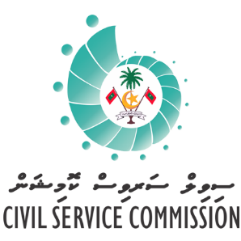 ޕަރމަނަންޓް ސެކްރެޓަރީންނާއި ޒިންމާދާރު އިސްވެރިންގެ މަސައްކަތުގެ ފެންވަރުބެލުންސަބޯޑިނޭޓުން ފުރާ ފޯމުމަސައްކަތު އަހަރު: 1 ޖަނަވަރީ .... – 31 ޑިސެންބަރު .... އިރުޝާދު: މި ފޯމު ފުރާނީ ޕަރމަނަންޓް ސެކްރެޓަރީ ނުވަތަ ޒިންމާދާރު އިސްވެރިޔާއަށް ރިޕޯޓުކުރާ، ޕަރމަނަންޓް ސެކްރެޓަރީ ސީދާ ސުޕަރވައިޒްކުރާ މުވައްޒަފުން (ސަބޯޑިނޭޓްސް) އަމިއްލައަށެވެ.ފޯމު ފުރާނީ، ޕަރމަނަންޓް ސެކްރެޓަރީ ނުވަތަ ޒިންމާދާރު އިސްވެރިޔާ އެ އަހަރެއްގައި ކުރި މަސައްކަތަށް ރިއާޔަތްކޮށް، ފޯމުގައިވާ ކޮންމެ މަސައްކަތެއްގެ ވައަތް ފަރާތުގައިވާ މާކުސްދިނުމުގެ މިންގަނޑަށް ބަލައިގެން އެންމެ އެކަށީގެންވާ ނަންބަރެއްގައި ބޮޅުއަޅައިގެންނެވެ.0 ން 3 އާ ދެމެދު މާކުސް ދޭނަމަ، އެ ފަދަ މާކުސްއެއް ދިނުމަށް ނިންމި ސަބަބު ބަޔާންކުރަންވާނެއެވެ. މި ގޮތަށް ބަޔާންކުރުމުން ޕަރމަނަންޓް ސެކްރެޓަރީ ނުވަތަ ޒިންމާދާރު އިސްވެރިޔާގެ ފަރާތުން އިސްލާހުކުރަންވާ ބައިތައް ދެނެގަތުމަށް ފަސޭހަވެގެންދާނެއެވެ.ފޯމު ފުރުމުގައި ހުރިހާ ސެކްޝަންތަކެއް ފުރިހަމަކުރަންވާނެއެވެ. މި ފޯމުގައި ހިއްސާކުރާ މަޢުލޫމާތަކީ، އެ މަޢުލޫމާތުގެ "ސިއްރުކަން" ދެމެހެއްޓޭނެ މަޢުލޫމާތެވެ. އަދި ވަކި ގޮތަކަށް މާކުސްދިނުމަކީ މުވައްޒަފަށް ލިބިގެންވާ ޙައްޤެކެވެ.މަސައްކަތު އަހަރު ނިމުމުން، ފުރިހަމަކޮށްފައިވާ ފޯމު ފޮނުވަންޖެހޭ އެންމެފަހުގެ ތާރީޚަކީ ފެށޭ އަހަރުގެ ފެބުރުވަރީ 28 އެވެ.ކޮމިޝަނަށް ފޮނުވާ ހުރިހާ މައުލޫމާތެއް ނުވަތަ އިތުރު މައުލޫމާތަށް އެދި ފޮނުވާނީ: pms@csc.gov.mvދާއިރާއިން ފޯރުކޮށްދޭ ޚިދުމަތްތަކުގެ ފެންވަރު މަތިކޮށް ރަނގަޅުކުރުންއިންސާނީ ވަސީލަތްތައް ތަރައްޤީކޮށް ދެމެހެއްޓުންޤާނޫނުތަކާއި ގަވާއިދުތައްސެކްޝަން 2 : އިތުރު ޚިޔާލުސެކްޝަން 3: ސޮއިމި ސެކްޝަން ފުރާނީ މަތީގައިވާ ބައިތަކަށް މާކުސްދީ ފުރިހަމަކުރުމަށްފަހުއެވެ. ޕަރމަނަންޓް ސެކްރެޓަރީ ނުވަތަ ޒިންމާދާރު އިސްވެރިޔާގެ މަޢުލޫމާތު:ޕަރމަނަންޓް ސެކްރެޓަރީ ނުވަތަ ޒިންމާދާރު އިސްވެރިޔާގެ މަޢުލޫމާތު:ނަން:ރ.ކ ނަންބަރު:އިދާރާގެ ނަން:ޕަރމަނަންޓް ސެކްރެޓަރީ ނުވަތަ ޒިންމާދާރު އިސްވެރިޔާ ވަޒީފާ އަދާކުރަން ފެށި ތާރީޚު:ސެކްޝަން 1 : މަސައްކަތްތައްދާއިރާގެ އިދާރާތައް ހިންގުމާއި، އިދާރީ ހިންގުން ހަރުދަނާކޮށް ތަރައްގީކުރުންރަނގަޅުރަނގަޅުރަނގަޅުމެދުމިންމެދުމިންމެދުމިންމެދުމިންއިޞްލާޙުކުރަންޖެހޭއިޞްލާޙުކުރަންޖެހޭއިޞްލާޙުކުރަންޖެހޭއިޞްލާޙުކުރަންޖެހޭ1. މަސައްކަތު އަހަރުގެ އެކްޝަން ޕްލޭން އެކުލަވާލުމުގައި ބައިވެރިކޮށް އަދި ނަތީޖާ ހާސިލުކުރުމަށް ގުޅިގެން މަސައްކަތް ކުރުން އަދި އެކްޝަން ޕްލޭން އަދާހަމަކުރަމުން ގެންދިއުން1098765432100 ން 3 އާ ދެމެދު މާކުސް ދޭނަމަ، އެ މާކުސްދިން ސަބަބު ބަޔާންކުރަންވާނެއެވެ. އަދި 4 ން 10 އާ ދެމެދު މާކުސް ދޭނަމަ، ސަބަބު ބަޔާންކުރުން އެދެވިގެންވެއެވެ.0 ން 3 އާ ދެމެދު މާކުސް ދޭނަމަ، އެ މާކުސްދިން ސަބަބު ބަޔާންކުރަންވާނެއެވެ. އަދި 4 ން 10 އާ ދެމެދު މާކުސް ދޭނަމަ، ސަބަބު ބަޔާންކުރުން އެދެވިގެންވެއެވެ.0 ން 3 އާ ދެމެދު މާކުސް ދޭނަމަ، އެ މާކުސްދިން ސަބަބު ބަޔާންކުރަންވާނެއެވެ. އަދި 4 ން 10 އާ ދެމެދު މާކުސް ދޭނަމަ، ސަބަބު ބަޔާންކުރުން އެދެވިގެންވެއެވެ.0 ން 3 އާ ދެމެދު މާކުސް ދޭނަމަ، އެ މާކުސްދިން ސަބަބު ބަޔާންކުރަންވާނެއެވެ. އަދި 4 ން 10 އާ ދެމެދު މާކުސް ދޭނަމަ، ސަބަބު ބަޔާންކުރުން އެދެވިގެންވެއެވެ.0 ން 3 އާ ދެމެދު މާކުސް ދޭނަމަ، އެ މާކުސްދިން ސަބަބު ބަޔާންކުރަންވާނެއެވެ. އަދި 4 ން 10 އާ ދެމެދު މާކުސް ދޭނަމަ، ސަބަބު ބަޔާންކުރުން އެދެވިގެންވެއެވެ.0 ން 3 އާ ދެމެދު މާކުސް ދޭނަމަ، އެ މާކުސްދިން ސަބަބު ބަޔާންކުރަންވާނެއެވެ. އަދި 4 ން 10 އާ ދެމެދު މާކުސް ދޭނަމަ، ސަބަބު ބަޔާންކުރުން އެދެވިގެންވެއެވެ.0 ން 3 އާ ދެމެދު މާކުސް ދޭނަމަ، އެ މާކުސްދިން ސަބަބު ބަޔާންކުރަންވާނެއެވެ. އަދި 4 ން 10 އާ ދެމެދު މާކުސް ދޭނަމަ، ސަބަބު ބަޔާންކުރުން އެދެވިގެންވެއެވެ.0 ން 3 އާ ދެމެދު މާކުސް ދޭނަމަ، އެ މާކުސްދިން ސަބަބު ބަޔާންކުރަންވާނެއެވެ. އަދި 4 ން 10 އާ ދެމެދު މާކުސް ދޭނަމަ، ސަބަބު ބަޔާންކުރުން އެދެވިގެންވެއެވެ.0 ން 3 އާ ދެމެދު މާކުސް ދޭނަމަ، އެ މާކުސްދިން ސަބަބު ބަޔާންކުރަންވާނެއެވެ. އަދި 4 ން 10 އާ ދެމެދު މާކުސް ދޭނަމަ، ސަބަބު ބަޔާންކުރުން އެދެވިގެންވެއެވެ.0 ން 3 އާ ދެމެދު މާކުސް ދޭނަމަ، އެ މާކުސްދިން ސަބަބު ބަޔާންކުރަންވާނެއެވެ. އަދި 4 ން 10 އާ ދެމެދު މާކުސް ދޭނަމަ، ސަބަބު ބަޔާންކުރުން އެދެވިގެންވެއެވެ.0 ން 3 އާ ދެމެދު މާކުސް ދޭނަމަ، އެ މާކުސްދިން ސަބަބު ބަޔާންކުރަންވާނެއެވެ. އަދި 4 ން 10 އާ ދެމެދު މާކުސް ދޭނަމަ، ސަބަބު ބަޔާންކުރުން އެދެވިގެންވެއެވެ.ރަނގަޅުރަނގަޅުރަނގަޅުމެދުމިންމެދުމިންމެދުމިންމެދުމިންއިޞްލާޙުކުރަންޖެހޭއިޞްލާޙުކުރަންޖެހޭއިޞްލާޙުކުރަންޖެހޭއިޞްލާޙުކުރަންޖެހޭ2. އިދާރާގެ މަސައްކަތް އިންތިޒާމު ކުރުމުގައި، އޮފީހަށް އެންމެ ފައިދާހުރި ގޮތަކަށާއި ޚަރަދުކުޑަކޮށް ކުރުން1098765432100 ން 3 އާ ދެމެދު މާކުސް ދޭނަމަ، އެ މާކުސްދިން ސަބަބު ބަޔާންކުރަންވާނެއެވެ. އަދި 4 ން 10 އާ ދެމެދު މާކުސް ދޭނަމަ، ސަބަބު ބަޔާންކުރުން އެދެވިގެންވެއެވެ.0 ން 3 އާ ދެމެދު މާކުސް ދޭނަމަ، އެ މާކުސްދިން ސަބަބު ބަޔާންކުރަންވާނެއެވެ. އަދި 4 ން 10 އާ ދެމެދު މާކުސް ދޭނަމަ، ސަބަބު ބަޔާންކުރުން އެދެވިގެންވެއެވެ.0 ން 3 އާ ދެމެދު މާކުސް ދޭނަމަ، އެ މާކުސްދިން ސަބަބު ބަޔާންކުރަންވާނެއެވެ. އަދި 4 ން 10 އާ ދެމެދު މާކުސް ދޭނަމަ، ސަބަބު ބަޔާންކުރުން އެދެވިގެންވެއެވެ.0 ން 3 އާ ދެމެދު މާކުސް ދޭނަމަ، އެ މާކުސްދިން ސަބަބު ބަޔާންކުރަންވާނެއެވެ. އަދި 4 ން 10 އާ ދެމެދު މާކުސް ދޭނަމަ، ސަބަބު ބަޔާންކުރުން އެދެވިގެންވެއެވެ.0 ން 3 އާ ދެމެދު މާކުސް ދޭނަމަ، އެ މާކުސްދިން ސަބަބު ބަޔާންކުރަންވާނެއެވެ. އަދި 4 ން 10 އާ ދެމެދު މާކުސް ދޭނަމަ، ސަބަބު ބަޔާންކުރުން އެދެވިގެންވެއެވެ.0 ން 3 އާ ދެމެދު މާކުސް ދޭނަމަ، އެ މާކުސްދިން ސަބަބު ބަޔާންކުރަންވާނެއެވެ. އަދި 4 ން 10 އާ ދެމެދު މާކުސް ދޭނަމަ، ސަބަބު ބަޔާންކުރުން އެދެވިގެންވެއެވެ.0 ން 3 އާ ދެމެދު މާކުސް ދޭނަމަ، އެ މާކުސްދިން ސަބަބު ބަޔާންކުރަންވާނެއެވެ. އަދި 4 ން 10 އާ ދެމެދު މާކުސް ދޭނަމަ، ސަބަބު ބަޔާންކުރުން އެދެވިގެންވެއެވެ.0 ން 3 އާ ދެމެދު މާކުސް ދޭނަމަ، އެ މާކުސްދިން ސަބަބު ބަޔާންކުރަންވާނެއެވެ. އަދި 4 ން 10 އާ ދެމެދު މާކުސް ދޭނަމަ، ސަބަބު ބަޔާންކުރުން އެދެވިގެންވެއެވެ.0 ން 3 އާ ދެމެދު މާކުސް ދޭނަމަ، އެ މާކުސްދިން ސަބަބު ބަޔާންކުރަންވާނެއެވެ. އަދި 4 ން 10 އާ ދެމެދު މާކުސް ދޭނަމަ، ސަބަބު ބަޔާންކުރުން އެދެވިގެންވެއެވެ.0 ން 3 އާ ދެމެދު މާކުސް ދޭނަމަ، އެ މާކުސްދިން ސަބަބު ބަޔާންކުރަންވާނެއެވެ. އަދި 4 ން 10 އާ ދެމެދު މާކުސް ދޭނަމަ، ސަބަބު ބަޔާންކުރުން އެދެވިގެންވެއެވެ.0 ން 3 އާ ދެމެދު މާކުސް ދޭނަމަ، އެ މާކުސްދިން ސަބަބު ބަޔާންކުރަންވާނެއެވެ. އަދި 4 ން 10 އާ ދެމެދު މާކުސް ދޭނަމަ، ސަބަބު ބަޔާންކުރުން އެދެވިގެންވެއެވެ.ރަނގަޅުރަނގަޅުރަނގަޅުމެދުމިންމެދުމިންމެދުމިންމެދުމިންއިޞްލާޙުކުރަންޖެހޭއިޞްލާޙުކުރަންޖެހޭއިޞްލާޙުކުރަންޖެހޭއިޞްލާޙުކުރަންޖެހޭ3. އިދާރާއިން ފޯރުކޮށްދޭ ޚިދުމަތްތައް ދިނުމުގައި އަމަލުކުރަންވީ ގޮތްތަކުގެ އުޞޫލުތަކާއި މިންގަނޑުތަކާއި، އެންމެހާ ސްޓޭންޑަރޑް އޮޕަރޭޓިންގ ޕްރޮސީޖަރތައް (އެސް.އޯ.ޕީ) އެކުލަވާލައި ބޭނުންކުރުވުން އަދި ޚިދުމަތަށް އަންނަ ބަދަލުތަކާގުޅިގެން އަދާ ހަމަކުރުން1098765432100 ން 3 އާ ދެމެދު މާކުސް ދޭނަމަ، އެ މާކުސްދިން ސަބަބު ބަޔާންކުރަންވާނެއެވެ. އަދި 4 ން 10 އާ ދެމެދު މާކުސް ދޭނަމަ، ސަބަބު ބަޔާންކުރުން އެދެވިގެންވެއެވެ.0 ން 3 އާ ދެމެދު މާކުސް ދޭނަމަ، އެ މާކުސްދިން ސަބަބު ބަޔާންކުރަންވާނެއެވެ. އަދި 4 ން 10 އާ ދެމެދު މާކުސް ދޭނަމަ، ސަބަބު ބަޔާންކުރުން އެދެވިގެންވެއެވެ.0 ން 3 އާ ދެމެދު މާކުސް ދޭނަމަ، އެ މާކުސްދިން ސަބަބު ބަޔާންކުރަންވާނެއެވެ. އަދި 4 ން 10 އާ ދެމެދު މާކުސް ދޭނަމަ، ސަބަބު ބަޔާންކުރުން އެދެވިގެންވެއެވެ.0 ން 3 އާ ދެމެދު މާކުސް ދޭނަމަ، އެ މާކުސްދިން ސަބަބު ބަޔާންކުރަންވާނެއެވެ. އަދި 4 ން 10 އާ ދެމެދު މާކުސް ދޭނަމަ، ސަބަބު ބަޔާންކުރުން އެދެވިގެންވެއެވެ.0 ން 3 އާ ދެމެދު މާކުސް ދޭނަމަ، އެ މާކުސްދިން ސަބަބު ބަޔާންކުރަންވާނެއެވެ. އަދި 4 ން 10 އާ ދެމެދު މާކުސް ދޭނަމަ، ސަބަބު ބަޔާންކުރުން އެދެވިގެންވެއެވެ.0 ން 3 އާ ދެމެދު މާކުސް ދޭނަމަ، އެ މާކުސްދިން ސަބަބު ބަޔާންކުރަންވާނެއެވެ. އަދި 4 ން 10 އާ ދެމެދު މާކުސް ދޭނަމަ، ސަބަބު ބަޔާންކުރުން އެދެވިގެންވެއެވެ.0 ން 3 އާ ދެމެދު މާކުސް ދޭނަމަ، އެ މާކުސްދިން ސަބަބު ބަޔާންކުރަންވާނެއެވެ. އަދި 4 ން 10 އާ ދެމެދު މާކުސް ދޭނަމަ، ސަބަބު ބަޔާންކުރުން އެދެވިގެންވެއެވެ.0 ން 3 އާ ދެމެދު މާކުސް ދޭނަމަ، އެ މާކުސްދިން ސަބަބު ބަޔާންކުރަންވާނެއެވެ. އަދި 4 ން 10 އާ ދެމެދު މާކުސް ދޭނަމަ، ސަބަބު ބަޔާންކުރުން އެދެވިގެންވެއެވެ.0 ން 3 އާ ދެމެދު މާކުސް ދޭނަމަ، އެ މާކުސްދިން ސަބަބު ބަޔާންކުރަންވާނެއެވެ. އަދި 4 ން 10 އާ ދެމެދު މާކުސް ދޭނަމަ، ސަބަބު ބަޔާންކުރުން އެދެވިގެންވެއެވެ.0 ން 3 އާ ދެމެދު މާކުސް ދޭނަމަ، އެ މާކުސްދިން ސަބަބު ބަޔާންކުރަންވާނެއެވެ. އަދި 4 ން 10 އާ ދެމެދު މާކުސް ދޭނަމަ، ސަބަބު ބަޔާންކުރުން އެދެވިގެންވެއެވެ.0 ން 3 އާ ދެމެދު މާކުސް ދޭނަމަ، އެ މާކުސްދިން ސަބަބު ބަޔާންކުރަންވާނެއެވެ. އަދި 4 ން 10 އާ ދެމެދު މާކުސް ދޭނަމަ، ސަބަބު ބަޔާންކުރުން އެދެވިގެންވެއެވެ.ރަނގަޅުރަނގަޅުރަނގަޅުމެދުމިންމެދުމިންމެދުމިންމެދުމިންއިޞްލާޙުކުރަންޖެހޭއިޞްލާޙުކުރަންޖެހޭއިޞްލާޙުކުރަންޖެހޭއިޞްލާޙުކުރަންޖެހޭ4. އިދާރާގެ އަހަރީ ރިޕޯޓު ކަނޑައަޅާފައިވާ ގަވާއިދުތަކާއި އުސޫލުތަކާ އެއްގޮތަށް ތައްޔާރުކުރުމުގެ މަސައްކަތްކުރުވުމާއި، ކަނޑައަޅާފައިވާ ސުންގަޑިއަށް މަސައްކަތް ނިންމުވައި، ފޮނުވަންޖެހޭ ފަރާތްތަކަށް ފޮނުވުން.1098765432100 ން 3 އާ ދެމެދު މާކުސް ދޭނަމަ، އެ މާކުސްދިން ސަބަބު ބަޔާންކުރަންވާނެއެވެ. އަދި 4 ން 10 އާ ދެމެދު މާކުސް ދޭނަމަ، ސަބަބު ބަޔާންކުރުން އެދެވިގެންވެއެވެ.0 ން 3 އާ ދެމެދު މާކުސް ދޭނަމަ، އެ މާކުސްދިން ސަބަބު ބަޔާންކުރަންވާނެއެވެ. އަދި 4 ން 10 އާ ދެމެދު މާކުސް ދޭނަމަ، ސަބަބު ބަޔާންކުރުން އެދެވިގެންވެއެވެ.0 ން 3 އާ ދެމެދު މާކުސް ދޭނަމަ، އެ މާކުސްދިން ސަބަބު ބަޔާންކުރަންވާނެއެވެ. އަދި 4 ން 10 އާ ދެމެދު މާކުސް ދޭނަމަ، ސަބަބު ބަޔާންކުރުން އެދެވިގެންވެއެވެ.0 ން 3 އާ ދެމެދު މާކުސް ދޭނަމަ، އެ މާކުސްދިން ސަބަބު ބަޔާންކުރަންވާނެއެވެ. އަދި 4 ން 10 އާ ދެމެދު މާކުސް ދޭނަމަ، ސަބަބު ބަޔާންކުރުން އެދެވިގެންވެއެވެ.0 ން 3 އާ ދެމެދު މާކުސް ދޭނަމަ، އެ މާކުސްދިން ސަބަބު ބަޔާންކުރަންވާނެއެވެ. އަދި 4 ން 10 އާ ދެމެދު މާކުސް ދޭނަމަ، ސަބަބު ބަޔާންކުރުން އެދެވިގެންވެއެވެ.0 ން 3 އާ ދެމެދު މާކުސް ދޭނަމަ، އެ މާކުސްދިން ސަބަބު ބަޔާންކުރަންވާނެއެވެ. އަދި 4 ން 10 އާ ދެމެދު މާކުސް ދޭނަމަ، ސަބަބު ބަޔާންކުރުން އެދެވިގެންވެއެވެ.0 ން 3 އާ ދެމެދު މާކުސް ދޭނަމަ، އެ މާކުސްދިން ސަބަބު ބަޔާންކުރަންވާނެއެވެ. އަދި 4 ން 10 އާ ދެމެދު މާކުސް ދޭނަމަ، ސަބަބު ބަޔާންކުރުން އެދެވިގެންވެއެވެ.0 ން 3 އާ ދެމެދު މާކުސް ދޭނަމަ، އެ މާކުސްދިން ސަބަބު ބަޔާންކުރަންވާނެއެވެ. އަދި 4 ން 10 އާ ދެމެދު މާކުސް ދޭނަމަ، ސަބަބު ބަޔާންކުރުން އެދެވިގެންވެއެވެ.0 ން 3 އާ ދެމެދު މާކުސް ދޭނަމަ، އެ މާކުސްދިން ސަބަބު ބަޔާންކުރަންވާނެއެވެ. އަދި 4 ން 10 އާ ދެމެދު މާކުސް ދޭނަމަ، ސަބަބު ބަޔާންކުރުން އެދެވިގެންވެއެވެ.0 ން 3 އާ ދެމެދު މާކުސް ދޭނަމަ، އެ މާކުސްދިން ސަބަބު ބަޔާންކުރަންވާނެއެވެ. އަދި 4 ން 10 އާ ދެމެދު މާކުސް ދޭނަމަ، ސަބަބު ބަޔާންކުރުން އެދެވިގެންވެއެވެ.0 ން 3 އާ ދެމެދު މާކުސް ދޭނަމަ، އެ މާކުސްދިން ސަބަބު ބަޔާންކުރަންވާނެއެވެ. އަދި 4 ން 10 އާ ދެމެދު މާކުސް ދޭނަމަ، ސަބަބު ބަޔާންކުރުން އެދެވިގެންވެއެވެ.ރަނގަޅުރަނގަޅުރަނގަޅުމެދުމިންމެދުމިންމެދުމިންމެދުމިންއިޞްލާޙުކުރަންޖެހޭއިޞްލާޙުކުރަންޖެހޭއިޞްލާޙުކުރަންޖެހޭއިޞްލާޙުކުރަންޖެހޭ5. ދިމާވާ ކުއްލި ހާލަތްތަކާއި މަސައްކަތްތަކުގައި އިދާރާގެ މަސައްކަތް ނުހުއްޓި ކުރިޔަށްދާނެ ގޮތްތައް ރޭވުން1098765432100 ން 3 އާ ދެމެދު މާކުސް ދޭނަމަ، އެ މާކުސްދިން ސަބަބު ބަޔާންކުރަންވާނެއެވެ. އަދި 4 ން 10 އާ ދެމެދު މާކުސް ދޭނަމަ، ސަބަބު ބަޔާންކުރުން އެދެވިގެންވެއެވެ.0 ން 3 އާ ދެމެދު މާކުސް ދޭނަމަ، އެ މާކުސްދިން ސަބަބު ބަޔާންކުރަންވާނެއެވެ. އަދި 4 ން 10 އާ ދެމެދު މާކުސް ދޭނަމަ، ސަބަބު ބަޔާންކުރުން އެދެވިގެންވެއެވެ.0 ން 3 އާ ދެމެދު މާކުސް ދޭނަމަ، އެ މާކުސްދިން ސަބަބު ބަޔާންކުރަންވާނެއެވެ. އަދި 4 ން 10 އާ ދެމެދު މާކުސް ދޭނަމަ، ސަބަބު ބަޔާންކުރުން އެދެވިގެންވެއެވެ.0 ން 3 އާ ދެމެދު މާކުސް ދޭނަމަ، އެ މާކުސްދިން ސަބަބު ބަޔާންކުރަންވާނެއެވެ. އަދި 4 ން 10 އާ ދެމެދު މާކުސް ދޭނަމަ، ސަބަބު ބަޔާންކުރުން އެދެވިގެންވެއެވެ.0 ން 3 އާ ދެމެދު މާކުސް ދޭނަމަ، އެ މާކުސްދިން ސަބަބު ބަޔާންކުރަންވާނެއެވެ. އަދި 4 ން 10 އާ ދެމެދު މާކުސް ދޭނަމަ، ސަބަބު ބަޔާންކުރުން އެދެވިގެންވެއެވެ.0 ން 3 އާ ދެމެދު މާކުސް ދޭނަމަ، އެ މާކުސްދިން ސަބަބު ބަޔާންކުރަންވާނެއެވެ. އަދި 4 ން 10 އާ ދެމެދު މާކުސް ދޭނަމަ، ސަބަބު ބަޔާންކުރުން އެދެވިގެންވެއެވެ.0 ން 3 އާ ދެމެދު މާކުސް ދޭނަމަ، އެ މާކުސްދިން ސަބަބު ބަޔާންކުރަންވާނެއެވެ. އަދި 4 ން 10 އާ ދެމެދު މާކުސް ދޭނަމަ، ސަބަބު ބަޔާންކުރުން އެދެވިގެންވެއެވެ.0 ން 3 އާ ދެމެދު މާކުސް ދޭނަމަ، އެ މާކުސްދިން ސަބަބު ބަޔާންކުރަންވާނެއެވެ. އަދި 4 ން 10 އާ ދެމެދު މާކުސް ދޭނަމަ، ސަބަބު ބަޔާންކުރުން އެދެވިގެންވެއެވެ.0 ން 3 އާ ދެމެދު މާކުސް ދޭނަމަ، އެ މާކުސްދިން ސަބަބު ބަޔާންކުރަންވާނެއެވެ. އަދި 4 ން 10 އާ ދެމެދު މާކުސް ދޭނަމަ، ސަބަބު ބަޔާންކުރުން އެދެވިގެންވެއެވެ.0 ން 3 އާ ދެމެދު މާކުސް ދޭނަމަ، އެ މާކުސްދިން ސަބަބު ބަޔާންކުރަންވާނެއެވެ. އަދި 4 ން 10 އާ ދެމެދު މާކުސް ދޭނަމަ، ސަބަބު ބަޔާންކުރުން އެދެވިގެންވެއެވެ.0 ން 3 އާ ދެމެދު މާކުސް ދޭނަމަ، އެ މާކުސްދިން ސަބަބު ބަޔާންކުރަންވާނެއެވެ. އަދި 4 ން 10 އާ ދެމެދު މާކުސް ދޭނަމަ، ސަބަބު ބަޔާންކުރުން އެދެވިގެންވެއެވެ.ރަނގަޅުރަނގަޅުރަނގަޅުމެދުމިންމެދުމިންމެދުމިންމެދުމިންއިޞްލާޙުކުރަންޖެހޭއިޞްލާޙުކުރަންޖެހޭއިޞްލާޙުކުރަންޖެހޭއިޞްލާޙުކުރަންޖެހޭ6. ޒަމާނާ ގުޅޭގޮތުން އަންނަ ބަދަލުތައް މަސައްކަތުގެ މާހައުލަށް ގެނައުމަށާއި، ޓެކްނޮލޮޖީއާއި އީޖާދީ ގޮތްތައް ހޯދުމަށް ރާވައި، މަސައްކަތްކޮށް އަދި ނަތީޖާ ހޯދުން1098765432100 ން 3 އާ ދެމެދު މާކުސް ދޭނަމަ، އެ މާކުސްދިން ސަބަބު ބަޔާންކުރަންވާނެއެވެ. އަދި 4 ން 10 އާ ދެމެދު މާކުސް ދޭނަމަ، ސަބަބު ބަޔާންކުރުން އެދެވިގެންވެއެވެ.0 ން 3 އާ ދެމެދު މާކުސް ދޭނަމަ، އެ މާކުސްދިން ސަބަބު ބަޔާންކުރަންވާނެއެވެ. އަދި 4 ން 10 އާ ދެމެދު މާކުސް ދޭނަމަ، ސަބަބު ބަޔާންކުރުން އެދެވިގެންވެއެވެ.0 ން 3 އާ ދެމެދު މާކުސް ދޭނަމަ، އެ މާކުސްދިން ސަބަބު ބަޔާންކުރަންވާނެއެވެ. އަދި 4 ން 10 އާ ދެމެދު މާކުސް ދޭނަމަ، ސަބަބު ބަޔާންކުރުން އެދެވިގެންވެއެވެ.0 ން 3 އާ ދެމެދު މާކުސް ދޭނަމަ، އެ މާކުސްދިން ސަބަބު ބަޔާންކުރަންވާނެއެވެ. އަދި 4 ން 10 އާ ދެމެދު މާކުސް ދޭނަމަ، ސަބަބު ބަޔާންކުރުން އެދެވިގެންވެއެވެ.0 ން 3 އާ ދެމެދު މާކުސް ދޭނަމަ، އެ މާކުސްދިން ސަބަބު ބަޔާންކުރަންވާނެއެވެ. އަދި 4 ން 10 އާ ދެމެދު މާކުސް ދޭނަމަ، ސަބަބު ބަޔާންކުރުން އެދެވިގެންވެއެވެ.0 ން 3 އާ ދެމެދު މާކުސް ދޭނަމަ، އެ މާކުސްދިން ސަބަބު ބަޔާންކުރަންވާނެއެވެ. އަދި 4 ން 10 އާ ދެމެދު މާކުސް ދޭނަމަ، ސަބަބު ބަޔާންކުރުން އެދެވިގެންވެއެވެ.0 ން 3 އާ ދެމެދު މާކުސް ދޭނަމަ، އެ މާކުސްދިން ސަބަބު ބަޔާންކުރަންވާނެއެވެ. އަދި 4 ން 10 އާ ދެމެދު މާކުސް ދޭނަމަ، ސަބަބު ބަޔާންކުރުން އެދެވިގެންވެއެވެ.0 ން 3 އާ ދެމެދު މާކުސް ދޭނަމަ، އެ މާކުސްދިން ސަބަބު ބަޔާންކުރަންވާނެއެވެ. އަދި 4 ން 10 އާ ދެމެދު މާކުސް ދޭނަމަ، ސަބަބު ބަޔާންކުރުން އެދެވިގެންވެއެވެ.0 ން 3 އާ ދެމެދު މާކުސް ދޭނަމަ، އެ މާކުސްދިން ސަބަބު ބަޔާންކުރަންވާނެއެވެ. އަދި 4 ން 10 އާ ދެމެދު މާކުސް ދޭނަމަ، ސަބަބު ބަޔާންކުރުން އެދެވިގެންވެއެވެ.0 ން 3 އާ ދެމެދު މާކުސް ދޭނަމަ، އެ މާކުސްދިން ސަބަބު ބަޔާންކުރަންވާނެއެވެ. އަދި 4 ން 10 އާ ދެމެދު މާކުސް ދޭނަމަ، ސަބަބު ބަޔާންކުރުން އެދެވިގެންވެއެވެ.0 ން 3 އާ ދެމެދު މާކުސް ދޭނަމަ، އެ މާކުސްދިން ސަބަބު ބަޔާންކުރަންވާނެއެވެ. އަދި 4 ން 10 އާ ދެމެދު މާކުސް ދޭނަމަ، ސަބަބު ބަޔާންކުރުން އެދެވިގެންވެއެވެ.ރަނގަޅުރަނގަޅުރަނގަޅުމެދުމިންމެދުމިންމެދުމިންމެދުމިންއިޞްލާޙުކުރަންޖެހޭއިޞްލާޙުކުރަންޖެހޭއިޞްލާޙުކުރަންޖެހޭއިޞްލާޙުކުރަންޖެހޭ7. ކަންތައްތައް ނިންމުމުގައި އެ ކަމަކާ ގުޅުންހުރި ފަރާތްތަކުގެ ޚިޔާލާއި ބައިވެރިވުން ހޯދުމާއި، ނިންމާ ނިންމުންތަކުން ނިކުންނާނެ ނަތީޖާއާ މެދު ވިސްނުން1098765432100 ން 3 އާ ދެމެދު މާކުސް ދޭނަމަ، އެ މާކުސްދިން ސަބަބު ބަޔާންކުރަންވާނެއެވެ. އަދި 4 ން 10 އާ ދެމެދު މާކުސް ދޭނަމަ، ސަބަބު ބަޔާންކުރުން އެދެވިގެންވެއެވެ.0 ން 3 އާ ދެމެދު މާކުސް ދޭނަމަ، އެ މާކުސްދިން ސަބަބު ބަޔާންކުރަންވާނެއެވެ. އަދި 4 ން 10 އާ ދެމެދު މާކުސް ދޭނަމަ، ސަބަބު ބަޔާންކުރުން އެދެވިގެންވެއެވެ.0 ން 3 އާ ދެމެދު މާކުސް ދޭނަމަ، އެ މާކުސްދިން ސަބަބު ބަޔާންކުރަންވާނެއެވެ. އަދި 4 ން 10 އާ ދެމެދު މާކުސް ދޭނަމަ، ސަބަބު ބަޔާންކުރުން އެދެވިގެންވެއެވެ.0 ން 3 އާ ދެމެދު މާކުސް ދޭނަމަ، އެ މާކުސްދިން ސަބަބު ބަޔާންކުރަންވާނެއެވެ. އަދި 4 ން 10 އާ ދެމެދު މާކުސް ދޭނަމަ، ސަބަބު ބަޔާންކުރުން އެދެވިގެންވެއެވެ.0 ން 3 އާ ދެމެދު މާކުސް ދޭނަމަ، އެ މާކުސްދިން ސަބަބު ބަޔާންކުރަންވާނެއެވެ. އަދި 4 ން 10 އާ ދެމެދު މާކުސް ދޭނަމަ، ސަބަބު ބަޔާންކުރުން އެދެވިގެންވެއެވެ.0 ން 3 އާ ދެމެދު މާކުސް ދޭނަމަ، އެ މާކުސްދިން ސަބަބު ބަޔާންކުރަންވާނެއެވެ. އަދި 4 ން 10 އާ ދެމެދު މާކުސް ދޭނަމަ، ސަބަބު ބަޔާންކުރުން އެދެވިގެންވެއެވެ.0 ން 3 އާ ދެމެދު މާކުސް ދޭނަމަ، އެ މާކުސްދިން ސަބަބު ބަޔާންކުރަންވާނެއެވެ. އަދި 4 ން 10 އާ ދެމެދު މާކުސް ދޭނަމަ، ސަބަބު ބަޔާންކުރުން އެދެވިގެންވެއެވެ.0 ން 3 އާ ދެމެދު މާކުސް ދޭނަމަ، އެ މާކުސްދިން ސަބަބު ބަޔާންކުރަންވާނެއެވެ. އަދި 4 ން 10 އާ ދެމެދު މާކުސް ދޭނަމަ، ސަބަބު ބަޔާންކުރުން އެދެވިގެންވެއެވެ.0 ން 3 އާ ދެމެދު މާކުސް ދޭނަމަ، އެ މާކުސްދިން ސަބަބު ބަޔާންކުރަންވާނެއެވެ. އަދި 4 ން 10 އާ ދެމެދު މާކުސް ދޭނަމަ، ސަބަބު ބަޔާންކުރުން އެދެވިގެންވެއެވެ.0 ން 3 އާ ދެމެދު މާކުސް ދޭނަމަ، އެ މާކުސްދިން ސަބަބު ބަޔާންކުރަންވާނެއެވެ. އަދި 4 ން 10 އާ ދެމެދު މާކުސް ދޭނަމަ، ސަބަބު ބަޔާންކުރުން އެދެވިގެންވެއެވެ.0 ން 3 އާ ދެމެދު މާކުސް ދޭނަމަ، އެ މާކުސްދިން ސަބަބު ބަޔާންކުރަންވާނެއެވެ. އަދި 4 ން 10 އާ ދެމެދު މާކުސް ދޭނަމަ، ސަބަބު ބަޔާންކުރުން އެދެވިގެންވެއެވެ.ރަނގަޅުރަނގަޅުރަނގަޅުމެދުމިންމެދުމިންމެދުމިންމެދުމިންއިޞްލާޙުކުރަންޖެހޭއިޞްލާޙުކުރަންޖެހޭއިޞްލާޙުކުރަންޖެހޭއިޞްލާޙުކުރަންޖެހޭ8. ޕަރމަނަންޓް ސެކްރެޓަރީ/ޒިންމާދާރު އިސްވެރިޔާ މެދުވެރިކޮށް މުއާމަލާތުކުރުމަށް އިދާރާގެ އިސްވެރިޔާއާއި ކޮމިޝަނުން އަންގާ އެންގުންތައް ޑިޕާރޓްމަންޓް/ ޑިވިޝަން/ ސެކްޝަން/ ޔުނިޓްތަކަށް ލިބުނުކަން ޔަގީންކުރުން.1098765432100 ން 3 އާ ދެމެދު މާކުސް ދޭނަމަ، އެ މާކުސްދިން ސަބަބު ބަޔާންކުރަންވާނެއެވެ. އަދި 4 ން 10 އާ ދެމެދު މާކުސް ދޭނަމަ، ސަބަބު ބަޔާންކުރުން އެދެވިގެންވެއެވެ.0 ން 3 އާ ދެމެދު މާކުސް ދޭނަމަ، އެ މާކުސްދިން ސަބަބު ބަޔާންކުރަންވާނެއެވެ. އަދި 4 ން 10 އާ ދެމެދު މާކުސް ދޭނަމަ، ސަބަބު ބަޔާންކުރުން އެދެވިގެންވެއެވެ.0 ން 3 އާ ދެމެދު މާކުސް ދޭނަމަ، އެ މާކުސްދިން ސަބަބު ބަޔާންކުރަންވާނެއެވެ. އަދި 4 ން 10 އާ ދެމެދު މާކުސް ދޭނަމަ، ސަބަބު ބަޔާންކުރުން އެދެވިގެންވެއެވެ.0 ން 3 އާ ދެމެދު މާކުސް ދޭނަމަ، އެ މާކުސްދިން ސަބަބު ބަޔާންކުރަންވާނެއެވެ. އަދި 4 ން 10 އާ ދެމެދު މާކުސް ދޭނަމަ، ސަބަބު ބަޔާންކުރުން އެދެވިގެންވެއެވެ.0 ން 3 އާ ދެމެދު މާކުސް ދޭނަމަ، އެ މާކުސްދިން ސަބަބު ބަޔާންކުރަންވާނެއެވެ. އަދި 4 ން 10 އާ ދެމެދު މާކުސް ދޭނަމަ، ސަބަބު ބަޔާންކުރުން އެދެވިގެންވެއެވެ.0 ން 3 އާ ދެމެދު މާކުސް ދޭނަމަ، އެ މާކުސްދިން ސަބަބު ބަޔާންކުރަންވާނެއެވެ. އަދި 4 ން 10 އާ ދެމެދު މާކުސް ދޭނަމަ، ސަބަބު ބަޔާންކުރުން އެދެވިގެންވެއެވެ.0 ން 3 އާ ދެމެދު މާކުސް ދޭނަމަ، އެ މާކުސްދިން ސަބަބު ބަޔާންކުރަންވާނެއެވެ. އަދި 4 ން 10 އާ ދެމެދު މާކުސް ދޭނަމަ، ސަބަބު ބަޔާންކުރުން އެދެވިގެންވެއެވެ.0 ން 3 އާ ދެމެދު މާކުސް ދޭނަމަ، އެ މާކުސްދިން ސަބަބު ބަޔާންކުރަންވާނެއެވެ. އަދި 4 ން 10 އާ ދެމެދު މާކުސް ދޭނަމަ، ސަބަބު ބަޔާންކުރުން އެދެވިގެންވެއެވެ.0 ން 3 އާ ދެމެދު މާކުސް ދޭނަމަ، އެ މާކުސްދިން ސަބަބު ބަޔާންކުރަންވާނެއެވެ. އަދި 4 ން 10 އާ ދެމެދު މާކުސް ދޭނަމަ، ސަބަބު ބަޔާންކުރުން އެދެވިގެންވެއެވެ.0 ން 3 އާ ދެމެދު މާކުސް ދޭނަމަ، އެ މާކުސްދިން ސަބަބު ބަޔާންކުރަންވާނެއެވެ. އަދި 4 ން 10 އާ ދެމެދު މާކުސް ދޭނަމަ، ސަބަބު ބަޔާންކުރުން އެދެވިގެންވެއެވެ.0 ން 3 އާ ދެމެދު މާކުސް ދޭނަމަ، އެ މާކުސްދިން ސަބަބު ބަޔާންކުރަންވާނެއެވެ. އަދި 4 ން 10 އާ ދެމެދު މާކުސް ދޭނަމަ، ސަބަބު ބަޔާންކުރުން އެދެވިގެންވެއެވެ.ރަނގަޅުރަނގަޅުރަނގަޅުމެދުމިންމެދުމިންމެދުމިންމެދުމިންއިޞްލާޙުކުރަންޖެހޭއިޞްލާޙުކުރަންޖެހޭއިޞްލާޙުކުރަންޖެހޭއިޞްލާޙުކުރަންޖެހޭ9. އިދާރާގެ ދުވަހު މަސައްކަތުގެ ބައްދަލުވުން (ޑެއިލީ ބްރީފިންގ) ބޭއްވުމާއި، ޑިޕަރޓްމަންޓް/ ޑިވިޜަން/ ސެކްޝަން/ ޔުނިޓްތަކާ ވަކިވަކިން ބައްދަލުކުރުމާއި، ހުރިހާ މުވައްޒަފުންނާއެކު ބައްދަލުވުން ބާއްވައި އަދި ބޭއްވޭ ބައްދަލުވުންތަކުގެ ރެކޯޑު ބެލެހެއްޓުމަށް މަސައްކަތްކުރުން1098765432100 ން 3 އާ ދެމެދު މާކުސް ދޭނަމަ، އެ މާކުސްދިން ސަބަބު ބަޔާންކުރަންވާނެއެވެ. އަދި 4 ން 10 އާ ދެމެދު މާކުސް ދޭނަމަ، ސަބަބު ބަޔާންކުރުން އެދެވިގެންވެއެވެ.0 ން 3 އާ ދެމެދު މާކުސް ދޭނަމަ، އެ މާކުސްދިން ސަބަބު ބަޔާންކުރަންވާނެއެވެ. އަދި 4 ން 10 އާ ދެމެދު މާކުސް ދޭނަމަ، ސަބަބު ބަޔާންކުރުން އެދެވިގެންވެއެވެ.0 ން 3 އާ ދެމެދު މާކުސް ދޭނަމަ، އެ މާކުސްދިން ސަބަބު ބަޔާންކުރަންވާނެއެވެ. އަދި 4 ން 10 އާ ދެމެދު މާކުސް ދޭނަމަ، ސަބަބު ބަޔާންކުރުން އެދެވިގެންވެއެވެ.0 ން 3 އާ ދެމެދު މާކުސް ދޭނަމަ، އެ މާކުސްދިން ސަބަބު ބަޔާންކުރަންވާނެއެވެ. އަދި 4 ން 10 އާ ދެމެދު މާކުސް ދޭނަމަ، ސަބަބު ބަޔާންކުރުން އެދެވިގެންވެއެވެ.0 ން 3 އާ ދެމެދު މާކުސް ދޭނަމަ، އެ މާކުސްދިން ސަބަބު ބަޔާންކުރަންވާނެއެވެ. އަދި 4 ން 10 އާ ދެމެދު މާކުސް ދޭނަމަ، ސަބަބު ބަޔާންކުރުން އެދެވިގެންވެއެވެ.0 ން 3 އާ ދެމެދު މާކުސް ދޭނަމަ، އެ މާކުސްދިން ސަބަބު ބަޔާންކުރަންވާނެއެވެ. އަދި 4 ން 10 އާ ދެމެދު މާކުސް ދޭނަމަ، ސަބަބު ބަޔާންކުރުން އެދެވިގެންވެއެވެ.0 ން 3 އާ ދެމެދު މާކުސް ދޭނަމަ، އެ މާކުސްދިން ސަބަބު ބަޔާންކުރަންވާނެއެވެ. އަދި 4 ން 10 އާ ދެމެދު މާކުސް ދޭނަމަ، ސަބަބު ބަޔާންކުރުން އެދެވިގެންވެއެވެ.0 ން 3 އާ ދެމެދު މާކުސް ދޭނަމަ، އެ މާކުސްދިން ސަބަބު ބަޔާންކުރަންވާނެއެވެ. އަދި 4 ން 10 އާ ދެމެދު މާކުސް ދޭނަމަ، ސަބަބު ބަޔާންކުރުން އެދެވިގެންވެއެވެ.0 ން 3 އާ ދެމެދު މާކުސް ދޭނަމަ، އެ މާކުސްދިން ސަބަބު ބަޔާންކުރަންވާނެއެވެ. އަދި 4 ން 10 އާ ދެމެދު މާކުސް ދޭނަމަ، ސަބަބު ބަޔާންކުރުން އެދެވިގެންވެއެވެ.0 ން 3 އާ ދެމެދު މާކުސް ދޭނަމަ، އެ މާކުސްދިން ސަބަބު ބަޔާންކުރަންވާނެއެވެ. އަދި 4 ން 10 އާ ދެމެދު މާކުސް ދޭނަމަ، ސަބަބު ބަޔާންކުރުން އެދެވިގެންވެއެވެ.0 ން 3 އާ ދެމެދު މާކުސް ދޭނަމަ، އެ މާކުސްދިން ސަބަބު ބަޔާންކުރަންވާނެއެވެ. އަދި 4 ން 10 އާ ދެމެދު މާކުސް ދޭނަމަ، ސަބަބު ބަޔާންކުރުން އެދެވިގެންވެއެވެ.ރަނގަޅުރަނގަޅުރަނގަޅުމެދުމިންމެދުމިންމެދުމިންމެދުމިންއިޞްލާޙުކުރަންޖެހޭއިޞްލާޙުކުރަންޖެހޭއިޞްލާޙުކުރަންޖެހޭއިޞްލާޙުކުރަންޖެހޭ10. ދާއިރާއިން ފޯރުކޮށްދޭ ޚިދުމަތްތަކުގެ ފެންވަރު މަތިކުރުމަށް ފަސޭހަ، ލުއި، އަވަސް، ޚަރަދުކުޑަ ގޮތްތައް ހޯދުމަށް މަސައްކަތްކޮށް ނަތީޖާނެރުން.1098765432100 ން 3 އާ ދެމެދު މާކުސް ދޭނަމަ، އެ މާކުސްދިން ސަބަބު ބަޔާންކުރަންވާނެއެވެ. އަދި 4 ން 10 އާ ދެމެދު މާކުސް ދޭނަމަ، ސަބަބު ބަޔާންކުރުން އެދެވިގެންވެއެވެ.0 ން 3 އާ ދެމެދު މާކުސް ދޭނަމަ، އެ މާކުސްދިން ސަބަބު ބަޔާންކުރަންވާނެއެވެ. އަދި 4 ން 10 އާ ދެމެދު މާކުސް ދޭނަމަ، ސަބަބު ބަޔާންކުރުން އެދެވިގެންވެއެވެ.0 ން 3 އާ ދެމެދު މާކުސް ދޭނަމަ، އެ މާކުސްދިން ސަބަބު ބަޔާންކުރަންވާނެއެވެ. އަދި 4 ން 10 އާ ދެމެދު މާކުސް ދޭނަމަ، ސަބަބު ބަޔާންކުރުން އެދެވިގެންވެއެވެ.0 ން 3 އާ ދެމެދު މާކުސް ދޭނަމަ، އެ މާކުސްދިން ސަބަބު ބަޔާންކުރަންވާނެއެވެ. އަދި 4 ން 10 އާ ދެމެދު މާކުސް ދޭނަމަ، ސަބަބު ބަޔާންކުރުން އެދެވިގެންވެއެވެ.0 ން 3 އާ ދެމެދު މާކުސް ދޭނަމަ، އެ މާކުސްދިން ސަބަބު ބަޔާންކުރަންވާނެއެވެ. އަދި 4 ން 10 އާ ދެމެދު މާކުސް ދޭނަމަ، ސަބަބު ބަޔާންކުރުން އެދެވިގެންވެއެވެ.0 ން 3 އާ ދެމެދު މާކުސް ދޭނަމަ، އެ މާކުސްދިން ސަބަބު ބަޔާންކުރަންވާނެއެވެ. އަދި 4 ން 10 އާ ދެމެދު މާކުސް ދޭނަމަ، ސަބަބު ބަޔާންކުރުން އެދެވިގެންވެއެވެ.0 ން 3 އާ ދެމެދު މާކުސް ދޭނަމަ، އެ މާކުސްދިން ސަބަބު ބަޔާންކުރަންވާނެއެވެ. އަދި 4 ން 10 އާ ދެމެދު މާކުސް ދޭނަމަ، ސަބަބު ބަޔާންކުރުން އެދެވިގެންވެއެވެ.0 ން 3 އާ ދެމެދު މާކުސް ދޭނަމަ، އެ މާކުސްދިން ސަބަބު ބަޔާންކުރަންވާނެއެވެ. އަދި 4 ން 10 އާ ދެމެދު މާކުސް ދޭނަމަ، ސަބަބު ބަޔާންކުރުން އެދެވިގެންވެއެވެ.0 ން 3 އާ ދެމެދު މާކުސް ދޭނަމަ، އެ މާކުސްދިން ސަބަބު ބަޔާންކުރަންވާނެއެވެ. އަދި 4 ން 10 އާ ދެމެދު މާކުސް ދޭނަމަ، ސަބަބު ބަޔާންކުރުން އެދެވިގެންވެއެވެ.0 ން 3 އާ ދެމެދު މާކުސް ދޭނަމަ، އެ މާކުސްދިން ސަބަބު ބަޔާންކުރަންވާނެއެވެ. އަދި 4 ން 10 އާ ދެމެދު މާކުސް ދޭނަމަ، ސަބަބު ބަޔާންކުރުން އެދެވިގެންވެއެވެ.0 ން 3 އާ ދެމެދު މާކުސް ދޭނަމަ، އެ މާކުސްދިން ސަބަބު ބަޔާންކުރަންވާނެއެވެ. އަދި 4 ން 10 އާ ދެމެދު މާކުސް ދޭނަމަ، ސަބަބު ބަޔާންކުރުން އެދެވިގެންވެއެވެ.ރަނގަޅުރަނގަޅުރަނގަޅުމެދުމިންމެދުމިންމެދުމިންމެދުމިންއިޞްލާޙުކުރަންޖެހޭއިޞްލާޙުކުރަންޖެހޭއިޞްލާޙުކުރަންޖެހޭއިޞްލާޙުކުރަންޖެހޭ11. ޚިދުމަތް ހޯދާ ފަރާތްތަކަށް މައުލޫމާތު ފަސޭހައިން ހޯދޭނެ، ބޭނުން ކުރުމަށް ފަސޭހަ އަދި މައުލޫމާތު މުއްސަނދި ވެބްސައިޓެއް ހެދިފައިވުމާއި، އޮންލައިންކޮށް ކަންކަން ނިންމަން މަސައްކަތްކޮށް ނަތީޖާނެރުން1098765432100 ން 3 އާ ދެމެދު މާކުސް ދޭނަމަ، އެ މާކުސްދިން ސަބަބު ބަޔާންކުރަންވާނެއެވެ. އަދި 4 ން 10 އާ ދެމެދު މާކުސް ދޭނަމަ، ސަބަބު ބަޔާންކުރުން އެދެވިގެންވެއެވެ.0 ން 3 އާ ދެމެދު މާކުސް ދޭނަމަ، އެ މާކުސްދިން ސަބަބު ބަޔާންކުރަންވާނެއެވެ. އަދި 4 ން 10 އާ ދެމެދު މާކުސް ދޭނަމަ، ސަބަބު ބަޔާންކުރުން އެދެވިގެންވެއެވެ.0 ން 3 އާ ދެމެދު މާކުސް ދޭނަމަ، އެ މާކުސްދިން ސަބަބު ބަޔާންކުރަންވާނެއެވެ. އަދި 4 ން 10 އާ ދެމެދު މާކުސް ދޭނަމަ، ސަބަބު ބަޔާންކުރުން އެދެވިގެންވެއެވެ.0 ން 3 އާ ދެމެދު މާކުސް ދޭނަމަ، އެ މާކުސްދިން ސަބަބު ބަޔާންކުރަންވާނެއެވެ. އަދި 4 ން 10 އާ ދެމެދު މާކުސް ދޭނަމަ، ސަބަބު ބަޔާންކުރުން އެދެވިގެންވެއެވެ.0 ން 3 އާ ދެމެދު މާކުސް ދޭނަމަ، އެ މާކުސްދިން ސަބަބު ބަޔާންކުރަންވާނެއެވެ. އަދި 4 ން 10 އާ ދެމެދު މާކުސް ދޭނަމަ، ސަބަބު ބަޔާންކުރުން އެދެވިގެންވެއެވެ.0 ން 3 އާ ދެމެދު މާކުސް ދޭނަމަ، އެ މާކުސްދިން ސަބަބު ބަޔާންކުރަންވާނެއެވެ. އަދި 4 ން 10 އާ ދެމެދު މާކުސް ދޭނަމަ، ސަބަބު ބަޔާންކުރުން އެދެވިގެންވެއެވެ.0 ން 3 އާ ދެމެދު މާކުސް ދޭނަމަ، އެ މާކުސްދިން ސަބަބު ބަޔާންކުރަންވާނެއެވެ. އަދި 4 ން 10 އާ ދެމެދު މާކުސް ދޭނަމަ، ސަބަބު ބަޔާންކުރުން އެދެވިގެންވެއެވެ.0 ން 3 އާ ދެމެދު މާކުސް ދޭނަމަ، އެ މާކުސްދިން ސަބަބު ބަޔާންކުރަންވާނެއެވެ. އަދި 4 ން 10 އާ ދެމެދު މާކުސް ދޭނަމަ، ސަބަބު ބަޔާންކުރުން އެދެވިގެންވެއެވެ.0 ން 3 އާ ދެމެދު މާކުސް ދޭނަމަ، އެ މާކުސްދިން ސަބަބު ބަޔާންކުރަންވާނެއެވެ. އަދި 4 ން 10 އާ ދެމެދު މާކުސް ދޭނަމަ، ސަބަބު ބަޔާންކުރުން އެދެވިގެންވެއެވެ.0 ން 3 އާ ދެމެދު މާކުސް ދޭނަމަ، އެ މާކުސްދިން ސަބަބު ބަޔާންކުރަންވާނެއެވެ. އަދި 4 ން 10 އާ ދެމެދު މާކުސް ދޭނަމަ، ސަބަބު ބަޔާންކުރުން އެދެވިގެންވެއެވެ.0 ން 3 އާ ދެމެދު މާކުސް ދޭނަމަ، އެ މާކުސްދިން ސަބަބު ބަޔާންކުރަންވާނެއެވެ. އަދި 4 ން 10 އާ ދެމެދު މާކުސް ދޭނަމަ، ސަބަބު ބަޔާންކުރުން އެދެވިގެންވެއެވެ.ރަނގަޅުރަނގަޅުރަނގަޅުމެދުމިންމެދުމިންމެދުމިންމެދުމިންއިޞްލާޙުކުރަންޖެހޭއިޞްލާޙުކުރަންޖެހޭއިޞްލާޙުކުރަންޖެހޭއިޞްލާޙުކުރަންޖެހޭ12. މީސްމީޑިއާ ޕްލެޓްފޯމްތަކުގައި އާންމުފަރާތްތަކަށް އޮފީހާ މުއާމަލާތްކޮށް، މައުލޫމާތު ހޯދޭނޭ ގޮތްތައް ގާއިމުކުރެވިފައިވުން1098765432100 ން 3 އާ ދެމެދު މާކުސް ދޭނަމަ، އެ މާކުސްދިން ސަބަބު ބަޔާންކުރަންވާނެއެވެ. އަދި 4 ން 10 އާ ދެމެދު މާކުސް ދޭނަމަ، ސަބަބު ބަޔާންކުރުން އެދެވިގެންވެއެވެ.0 ން 3 އާ ދެމެދު މާކުސް ދޭނަމަ، އެ މާކުސްދިން ސަބަބު ބަޔާންކުރަންވާނެއެވެ. އަދި 4 ން 10 އާ ދެމެދު މާކުސް ދޭނަމަ، ސަބަބު ބަޔާންކުރުން އެދެވިގެންވެއެވެ.0 ން 3 އާ ދެމެދު މާކުސް ދޭނަމަ، އެ މާކުސްދިން ސަބަބު ބަޔާންކުރަންވާނެއެވެ. އަދި 4 ން 10 އާ ދެމެދު މާކުސް ދޭނަމަ، ސަބަބު ބަޔާންކުރުން އެދެވިގެންވެއެވެ.0 ން 3 އާ ދެމެދު މާކުސް ދޭނަމަ، އެ މާކުސްދިން ސަބަބު ބަޔާންކުރަންވާނެއެވެ. އަދި 4 ން 10 އާ ދެމެދު މާކުސް ދޭނަމަ، ސަބަބު ބަޔާންކުރުން އެދެވިގެންވެއެވެ.0 ން 3 އާ ދެމެދު މާކުސް ދޭނަމަ، އެ މާކުސްދިން ސަބަބު ބަޔާންކުރަންވާނެއެވެ. އަދި 4 ން 10 އާ ދެމެދު މާކުސް ދޭނަމަ، ސަބަބު ބަޔާންކުރުން އެދެވިގެންވެއެވެ.0 ން 3 އާ ދެމެދު މާކުސް ދޭނަމަ، އެ މާކުސްދިން ސަބަބު ބަޔާންކުރަންވާނެއެވެ. އަދި 4 ން 10 އާ ދެމެދު މާކުސް ދޭނަމަ، ސަބަބު ބަޔާންކުރުން އެދެވިގެންވެއެވެ.0 ން 3 އާ ދެމެދު މާކުސް ދޭނަމަ، އެ މާކުސްދިން ސަބަބު ބަޔާންކުރަންވާނެއެވެ. އަދި 4 ން 10 އާ ދެމެދު މާކުސް ދޭނަމަ، ސަބަބު ބަޔާންކުރުން އެދެވިގެންވެއެވެ.0 ން 3 އާ ދެމެދު މާކުސް ދޭނަމަ، އެ މާކުސްދިން ސަބަބު ބަޔާންކުރަންވާނެއެވެ. އަދި 4 ން 10 އާ ދެމެދު މާކުސް ދޭނަމަ، ސަބަބު ބަޔާންކުރުން އެދެވިގެންވެއެވެ.0 ން 3 އާ ދެމެދު މާކުސް ދޭނަމަ، އެ މާކުސްދިން ސަބަބު ބަޔާންކުރަންވާނެއެވެ. އަދި 4 ން 10 އާ ދެމެދު މާކުސް ދޭނަމަ، ސަބަބު ބަޔާންކުރުން އެދެވިގެންވެއެވެ.0 ން 3 އާ ދެމެދު މާކުސް ދޭނަމަ، އެ މާކުސްދިން ސަބަބު ބަޔާންކުރަންވާނެއެވެ. އަދި 4 ން 10 އާ ދެމެދު މާކުސް ދޭނަމަ، ސަބަބު ބަޔާންކުރުން އެދެވިގެންވެއެވެ.0 ން 3 އާ ދެމެދު މާކުސް ދޭނަމަ، އެ މާކުސްދިން ސަބަބު ބަޔާންކުރަންވާނެއެވެ. އަދި 4 ން 10 އާ ދެމެދު މާކުސް ދޭނަމަ، ސަބަބު ބަޔާންކުރުން އެދެވިގެންވެއެވެ.ރަނގަޅުރަނގަޅުރަނގަޅުމެދުމިންމެދުމިންމެދުމިންމެދުމިންއިޞްލާޙުކުރަންޖެހޭއިޞްލާޙުކުރަންޖެހޭއިޞްލާޙުކުރަންޖެހޭއިޞްލާޙުކުރަންޖެހޭ13. އިދާރާއިން ޚިދުމަތް ހޯދާ ފަރާތްތަކުން ހުށަހަޅާ ޝަކުވާތައް ބަލައި، ހައްލު ހޯދައިދީ އަދި ޚިދުމަތް އިތުރަށް ރަނގަޅުކުރުމަށް ހަރުދަނާ ފިޔަވަޅުތައް އަޅަމުން ގެންދިއުން1098765432100 ން 3 އާ ދެމެދު މާކުސް ދޭނަމަ، އެ މާކުސްދިން ސަބަބު ބަޔާންކުރަންވާނެއެވެ. އަދި 4 ން 10 އާ ދެމެދު މާކުސް ދޭނަމަ، ސަބަބު ބަޔާންކުރުން އެދެވިގެންވެއެވެ.0 ން 3 އާ ދެމެދު މާކުސް ދޭނަމަ، އެ މާކުސްދިން ސަބަބު ބަޔާންކުރަންވާނެއެވެ. އަދި 4 ން 10 އާ ދެމެދު މާކުސް ދޭނަމަ، ސަބަބު ބަޔާންކުރުން އެދެވިގެންވެއެވެ.0 ން 3 އާ ދެމެދު މާކުސް ދޭނަމަ، އެ މާކުސްދިން ސަބަބު ބަޔާންކުރަންވާނެއެވެ. އަދި 4 ން 10 އާ ދެމެދު މާކުސް ދޭނަމަ، ސަބަބު ބަޔާންކުރުން އެދެވިގެންވެއެވެ.0 ން 3 އާ ދެމެދު މާކުސް ދޭނަމަ، އެ މާކުސްދިން ސަބަބު ބަޔާންކުރަންވާނެއެވެ. އަދި 4 ން 10 އާ ދެމެދު މާކުސް ދޭނަމަ، ސަބަބު ބަޔާންކުރުން އެދެވިގެންވެއެވެ.0 ން 3 އާ ދެމެދު މާކުސް ދޭނަމަ، އެ މާކުސްދިން ސަބަބު ބަޔާންކުރަންވާނެއެވެ. އަދި 4 ން 10 އާ ދެމެދު މާކުސް ދޭނަމަ، ސަބަބު ބަޔާންކުރުން އެދެވިގެންވެއެވެ.0 ން 3 އާ ދެމެދު މާކުސް ދޭނަމަ، އެ މާކުސްދިން ސަބަބު ބަޔާންކުރަންވާނެއެވެ. އަދި 4 ން 10 އާ ދެމެދު މާކުސް ދޭނަމަ، ސަބަބު ބަޔާންކުރުން އެދެވިގެންވެއެވެ.0 ން 3 އާ ދެމެދު މާކުސް ދޭނަމަ، އެ މާކުސްދިން ސަބަބު ބަޔާންކުރަންވާނެއެވެ. އަދި 4 ން 10 އާ ދެމެދު މާކުސް ދޭނަމަ، ސަބަބު ބަޔާންކުރުން އެދެވިގެންވެއެވެ.0 ން 3 އާ ދެމެދު މާކުސް ދޭނަމަ، އެ މާކުސްދިން ސަބަބު ބަޔާންކުރަންވާނެއެވެ. އަދި 4 ން 10 އާ ދެމެދު މާކުސް ދޭނަމަ، ސަބަބު ބަޔާންކުރުން އެދެވިގެންވެއެވެ.0 ން 3 އާ ދެމެދު މާކުސް ދޭނަމަ، އެ މާކުސްދިން ސަބަބު ބަޔާންކުރަންވާނެއެވެ. އަދި 4 ން 10 އާ ދެމެދު މާކުސް ދޭނަމަ، ސަބަބު ބަޔާންކުރުން އެދެވިގެންވެއެވެ.0 ން 3 އާ ދެމެދު މާކުސް ދޭނަމަ، އެ މާކުސްދިން ސަބަބު ބަޔާންކުރަންވާނެއެވެ. އަދި 4 ން 10 އާ ދެމެދު މާކުސް ދޭނަމަ، ސަބަބު ބަޔާންކުރުން އެދެވިގެންވެއެވެ.0 ން 3 އާ ދެމެދު މާކުސް ދޭނަމަ، އެ މާކުސްދިން ސަބަބު ބަޔާންކުރަންވާނެއެވެ. އަދި 4 ން 10 އާ ދެމެދު މާކުސް ދޭނަމަ، ސަބަބު ބަޔާންކުރުން އެދެވިގެންވެއެވެ.ރަނގަޅުރަނގަޅުރަނގަޅުމެދުމިންމެދުމިންމެދުމިންމެދުމިންއިޞްލާޙުކުރަންޖެހޭއިޞްލާޙުކުރަންޖެހޭއިޞްލާޙުކުރަންޖެހޭއިޞްލާޙުކުރަންޖެހޭ14. އިދާރާގެ އިދާރީ އޮނިގަނޑުގައިވާ މަގާމުތަކަށް ބޭނުންވާ ޤާބިލު މުވައްޒަފުން ހޯދުމަށް މަސައްކަތްކުރުން1098765432100 ން 3 އާ ދެމެދު މާކުސް ދޭނަމަ، އެ މާކުސްދިން ސަބަބު ބަޔާންކުރަންވާނެއެވެ. އަދި 4 ން 10 އާ ދެމެދު މާކުސް ދޭނަމަ، ސަބަބު ބަޔާންކުރުން އެދެވިގެންވެއެވެ.0 ން 3 އާ ދެމެދު މާކުސް ދޭނަމަ، އެ މާކުސްދިން ސަބަބު ބަޔާންކުރަންވާނެއެވެ. އަދި 4 ން 10 އާ ދެމެދު މާކުސް ދޭނަމަ، ސަބަބު ބަޔާންކުރުން އެދެވިގެންވެއެވެ.0 ން 3 އާ ދެމެދު މާކުސް ދޭނަމަ، އެ މާކުސްދިން ސަބަބު ބަޔާންކުރަންވާނެއެވެ. އަދި 4 ން 10 އާ ދެމެދު މާކުސް ދޭނަމަ، ސަބަބު ބަޔާންކުރުން އެދެވިގެންވެއެވެ.0 ން 3 އާ ދެމެދު މާކުސް ދޭނަމަ، އެ މާކުސްދިން ސަބަބު ބަޔާންކުރަންވާނެއެވެ. އަދި 4 ން 10 އާ ދެމެދު މާކުސް ދޭނަމަ، ސަބަބު ބަޔާންކުރުން އެދެވިގެންވެއެވެ.0 ން 3 އާ ދެމެދު މާކުސް ދޭނަމަ، އެ މާކުސްދިން ސަބަބު ބަޔާންކުރަންވާނެއެވެ. އަދި 4 ން 10 އާ ދެމެދު މާކުސް ދޭނަމަ، ސަބަބު ބަޔާންކުރުން އެދެވިގެންވެއެވެ.0 ން 3 އާ ދެމެދު މާކުސް ދޭނަމަ، އެ މާކުސްދިން ސަބަބު ބަޔާންކުރަންވާނެއެވެ. އަދި 4 ން 10 އާ ދެމެދު މާކުސް ދޭނަމަ، ސަބަބު ބަޔާންކުރުން އެދެވިގެންވެއެވެ.0 ން 3 އާ ދެމެދު މާކުސް ދޭނަމަ، އެ މާކުސްދިން ސަބަބު ބަޔާންކުރަންވާނެއެވެ. އަދި 4 ން 10 އާ ދެމެދު މާކުސް ދޭނަމަ، ސަބަބު ބަޔާންކުރުން އެދެވިގެންވެއެވެ.0 ން 3 އާ ދެމެދު މާކުސް ދޭނަމަ، އެ މާކުސްދިން ސަބަބު ބަޔާންކުރަންވާނެއެވެ. އަދި 4 ން 10 އާ ދެމެދު މާކުސް ދޭނަމަ، ސަބަބު ބަޔާންކުރުން އެދެވިގެންވެއެވެ.0 ން 3 އާ ދެމެދު މާކުސް ދޭނަމަ، އެ މާކުސްދިން ސަބަބު ބަޔާންކުރަންވާނެއެވެ. އަދި 4 ން 10 އާ ދެމެދު މާކުސް ދޭނަމަ، ސަބަބު ބަޔާންކުރުން އެދެވިގެންވެއެވެ.0 ން 3 އާ ދެމެދު މާކުސް ދޭނަމަ، އެ މާކުސްދިން ސަބަބު ބަޔާންކުރަންވާނެއެވެ. އަދި 4 ން 10 އާ ދެމެދު މާކުސް ދޭނަމަ، ސަބަބު ބަޔާންކުރުން އެދެވިގެންވެއެވެ.0 ން 3 އާ ދެމެދު މާކުސް ދޭނަމަ، އެ މާކުސްދިން ސަބަބު ބަޔާންކުރަންވާނެއެވެ. އަދި 4 ން 10 އާ ދެމެދު މާކުސް ދޭނަމަ، ސަބަބު ބަޔާންކުރުން އެދެވިގެންވެއެވެ.ރަނގަޅުރަނގަޅުރަނގަޅުމެދުމިންމެދުމިންމެދުމިންމެދުމިންއިޞްލާޙުކުރަންޖެހޭއިޞްލާޙުކުރަންޖެހޭއިޞްލާޙުކުރަންޖެހޭއިޞްލާޙުކުރަންޖެހޭ15. ދާއިރާގެ އިދާރާތަކުގައި މަސައްކަތްކުރާ، މަސައްކަތަށް ގާބިލު މުވައްޒަފުން ވަޒީފާގައި ދެމިތިއްބުމަށް މަސައްކަތްކުރުން (މިސާލު: އެމްޕަވަރ ކުރުން، ފްލެކްސިބަލް ވަރކިންގް އެރޭންޖްމަންޓް، ކުރާ ރަނގަޅު ކަންތައްތަކުގެ އަގުވަޒަންކުރުން، ވަރކް ލައިފް ބެލެންސް، ކޮންޓިނުއަސް ފީޑްބެކް)1098765432100 ން 3 އާ ދެމެދު މާކުސް ދޭނަމަ، އެ މާކުސްދިން ސަބަބު ބަޔާންކުރަންވާނެއެވެ. އަދި 4 ން 10 އާ ދެމެދު މާކުސް ދޭނަމަ، ސަބަބު ބަޔާންކުރުން އެދެވިގެންވެއެވެ.0 ން 3 އާ ދެމެދު މާކުސް ދޭނަމަ، އެ މާކުސްދިން ސަބަބު ބަޔާންކުރަންވާނެއެވެ. އަދި 4 ން 10 އާ ދެމެދު މާކުސް ދޭނަމަ، ސަބަބު ބަޔާންކުރުން އެދެވިގެންވެއެވެ.0 ން 3 އާ ދެމެދު މާކުސް ދޭނަމަ، އެ މާކުސްދިން ސަބަބު ބަޔާންކުރަންވާނެއެވެ. އަދި 4 ން 10 އާ ދެމެދު މާކުސް ދޭނަމަ، ސަބަބު ބަޔާންކުރުން އެދެވިގެންވެއެވެ.0 ން 3 އާ ދެމެދު މާކުސް ދޭނަމަ، އެ މާކުސްދިން ސަބަބު ބަޔާންކުރަންވާނެއެވެ. އަދި 4 ން 10 އާ ދެމެދު މާކުސް ދޭނަމަ، ސަބަބު ބަޔާންކުރުން އެދެވިގެންވެއެވެ.0 ން 3 އާ ދެމެދު މާކުސް ދޭނަމަ، އެ މާކުސްދިން ސަބަބު ބަޔާންކުރަންވާނެއެވެ. އަދި 4 ން 10 އާ ދެމެދު މާކުސް ދޭނަމަ، ސަބަބު ބަޔާންކުރުން އެދެވިގެންވެއެވެ.0 ން 3 އާ ދެމެދު މާކުސް ދޭނަމަ، އެ މާކުސްދިން ސަބަބު ބަޔާންކުރަންވާނެއެވެ. އަދި 4 ން 10 އާ ދެމެދު މާކުސް ދޭނަމަ، ސަބަބު ބަޔާންކުރުން އެދެވިގެންވެއެވެ.0 ން 3 އާ ދެމެދު މާކުސް ދޭނަމަ، އެ މާކުސްދިން ސަބަބު ބަޔާންކުރަންވާނެއެވެ. އަދި 4 ން 10 އާ ދެމެދު މާކުސް ދޭނަމަ، ސަބަބު ބަޔާންކުރުން އެދެވިގެންވެއެވެ.0 ން 3 އާ ދެމެދު މާކުސް ދޭނަމަ، އެ މާކުސްދިން ސަބަބު ބަޔާންކުރަންވާނެއެވެ. އަދި 4 ން 10 އާ ދެމެދު މާކުސް ދޭނަމަ، ސަބަބު ބަޔާންކުރުން އެދެވިގެންވެއެވެ.0 ން 3 އާ ދެމެދު މާކުސް ދޭނަމަ، އެ މާކުސްދިން ސަބަބު ބަޔާންކުރަންވާނެއެވެ. އަދި 4 ން 10 އާ ދެމެދު މާކުސް ދޭނަމަ، ސަބަބު ބަޔާންކުރުން އެދެވިގެންވެއެވެ.0 ން 3 އާ ދެމެދު މާކުސް ދޭނަމަ، އެ މާކުސްދިން ސަބަބު ބަޔާންކުރަންވާނެއެވެ. އަދި 4 ން 10 އާ ދެމެދު މާކުސް ދޭނަމަ، ސަބަބު ބަޔާންކުރުން އެދެވިގެންވެއެވެ.0 ން 3 އާ ދެމެދު މާކުސް ދޭނަމަ، އެ މާކުސްދިން ސަބަބު ބަޔާންކުރަންވާނެއެވެ. އަދި 4 ން 10 އާ ދެމެދު މާކުސް ދޭނަމަ، ސަބަބު ބަޔާންކުރުން އެދެވިގެންވެއެވެ.ރަނގަޅުރަނގަޅުރަނގަޅުމެދުމިންމެދުމިންމެދުމިންމެދުމިންއިޞްލާޙުކުރަންޖެހޭއިޞްލާޙުކުރަންޖެހޭއިޞްލާޙުކުރަންޖެހޭއިޞްލާޙުކުރަންޖެހޭ16. މުވައްޒަފުންގެ މަސައްކަތުގެ ފެންވަރު ރަނގަޅުކުރުމަށް ބޭނުންވާ ތަމްރީނުގެ ފުރުސަތުތައް ހޯދައިދިނުން1098765432100 ން 3 އާ ދެމެދު މާކުސް ދޭނަމަ، އެ މާކުސްދިން ސަބަބު ބަޔާންކުރަންވާނެއެވެ. އަދި 4 ން 10 އާ ދެމެދު މާކުސް ދޭނަމަ، ސަބަބު ބަޔާންކުރުން އެދެވިގެންވެއެވެ.0 ން 3 އާ ދެމެދު މާކުސް ދޭނަމަ، އެ މާކުސްދިން ސަބަބު ބަޔާންކުރަންވާނެއެވެ. އަދި 4 ން 10 އާ ދެމެދު މާކުސް ދޭނަމަ، ސަބަބު ބަޔާންކުރުން އެދެވިގެންވެއެވެ.0 ން 3 އާ ދެމެދު މާކުސް ދޭނަމަ، އެ މާކުސްދިން ސަބަބު ބަޔާންކުރަންވާނެއެވެ. އަދި 4 ން 10 އާ ދެމެދު މާކުސް ދޭނަމަ، ސަބަބު ބަޔާންކުރުން އެދެވިގެންވެއެވެ.0 ން 3 އާ ދެމެދު މާކުސް ދޭނަމަ، އެ މާކުސްދިން ސަބަބު ބަޔާންކުރަންވާނެއެވެ. އަދި 4 ން 10 އާ ދެމެދު މާކުސް ދޭނަމަ، ސަބަބު ބަޔާންކުރުން އެދެވިގެންވެއެވެ.0 ން 3 އާ ދެމެދު މާކުސް ދޭނަމަ، އެ މާކުސްދިން ސަބަބު ބަޔާންކުރަންވާނެއެވެ. އަދި 4 ން 10 އާ ދެމެދު މާކުސް ދޭނަމަ، ސަބަބު ބަޔާންކުރުން އެދެވިގެންވެއެވެ.0 ން 3 އާ ދެމެދު މާކުސް ދޭނަމަ، އެ މާކުސްދިން ސަބަބު ބަޔާންކުރަންވާނެއެވެ. އަދި 4 ން 10 އާ ދެމެދު މާކުސް ދޭނަމަ، ސަބަބު ބަޔާންކުރުން އެދެވިގެންވެއެވެ.0 ން 3 އާ ދެމެދު މާކުސް ދޭނަމަ، އެ މާކުސްދިން ސަބަބު ބަޔާންކުރަންވާނެއެވެ. އަދި 4 ން 10 އާ ދެމެދު މާކުސް ދޭނަމަ، ސަބަބު ބަޔާންކުރުން އެދެވިގެންވެއެވެ.0 ން 3 އާ ދެމެދު މާކުސް ދޭނަމަ، އެ މާކުސްދިން ސަބަބު ބަޔާންކުރަންވާނެއެވެ. އަދި 4 ން 10 އާ ދެމެދު މާކުސް ދޭނަމަ، ސަބަބު ބަޔާންކުރުން އެދެވިގެންވެއެވެ.0 ން 3 އާ ދެމެދު މާކުސް ދޭނަމަ، އެ މާކުސްދިން ސަބަބު ބަޔާންކުރަންވާނެއެވެ. އަދި 4 ން 10 އާ ދެމެދު މާކުސް ދޭނަމަ، ސަބަބު ބަޔާންކުރުން އެދެވިގެންވެއެވެ.0 ން 3 އާ ދެމެދު މާކުސް ދޭނަމަ، އެ މާކުސްދިން ސަބަބު ބަޔާންކުރަންވާނެއެވެ. އަދި 4 ން 10 އާ ދެމެދު މާކުސް ދޭނަމަ، ސަބަބު ބަޔާންކުރުން އެދެވިގެންވެއެވެ.0 ން 3 އާ ދެމެދު މާކުސް ދޭނަމަ، އެ މާކުސްދިން ސަބަބު ބަޔާންކުރަންވާނެއެވެ. އަދި 4 ން 10 އާ ދެމެދު މާކުސް ދޭނަމަ، ސަބަބު ބަޔާންކުރުން އެދެވިގެންވެއެވެ.ރަނގަޅުރަނގަޅުރަނގަޅުމެދުމިންމެދުމިންމެދުމިންމެދުމިންއިޞްލާޙުކުރަންޖެހޭއިޞްލާޙުކުރަންޖެހޭއިޞްލާޙުކުރަންޖެހޭއިޞްލާޙުކުރަންޖެހޭ17. މުވައްޒަފުންނަށް ވަޒީފާގައި ކުރިއަށްދެވޭނެ މަގުތައް ހޯދައިދީ، އެހީތެރިކަން ފޯރުކޮށްދިނުމަށް ތައްޔާރަށް ހުރުމާއި އެ ކަމަށް މަސައްކަތްކުރުން1098765432100 ން 3 އާ ދެމެދު މާކުސް ދޭނަމަ، އެ މާކުސްދިން ސަބަބު ބަޔާންކުރަންވާނެއެވެ. އަދި 4 ން 10 އާ ދެމެދު މާކުސް ދޭނަމަ، ސަބަބު ބަޔާންކުރުން އެދެވިގެންވެއެވެ.0 ން 3 އާ ދެމެދު މާކުސް ދޭނަމަ، އެ މާކުސްދިން ސަބަބު ބަޔާންކުރަންވާނެއެވެ. އަދި 4 ން 10 އާ ދެމެދު މާކުސް ދޭނަމަ، ސަބަބު ބަޔާންކުރުން އެދެވިގެންވެއެވެ.0 ން 3 އާ ދެމެދު މާކުސް ދޭނަމަ، އެ މާކުސްދިން ސަބަބު ބަޔާންކުރަންވާނެއެވެ. އަދި 4 ން 10 އާ ދެމެދު މާކުސް ދޭނަމަ، ސަބަބު ބަޔާންކުރުން އެދެވިގެންވެއެވެ.0 ން 3 އާ ދެމެދު މާކުސް ދޭނަމަ، އެ މާކުސްދިން ސަބަބު ބަޔާންކުރަންވާނެއެވެ. އަދި 4 ން 10 އާ ދެމެދު މާކުސް ދޭނަމަ، ސަބަބު ބަޔާންކުރުން އެދެވިގެންވެއެވެ.0 ން 3 އާ ދެމެދު މާކުސް ދޭނަމަ، އެ މާކުސްދިން ސަބަބު ބަޔާންކުރަންވާނެއެވެ. އަދި 4 ން 10 އާ ދެމެދު މާކުސް ދޭނަމަ، ސަބަބު ބަޔާންކުރުން އެދެވިގެންވެއެވެ.0 ން 3 އާ ދެމެދު މާކުސް ދޭނަމަ، އެ މާކުސްދިން ސަބަބު ބަޔާންކުރަންވާނެއެވެ. އަދި 4 ން 10 އާ ދެމެދު މާކުސް ދޭނަމަ، ސަބަބު ބަޔާންކުރުން އެދެވިގެންވެއެވެ.0 ން 3 އާ ދެމެދު މާކުސް ދޭނަމަ، އެ މާކުސްދިން ސަބަބު ބަޔާންކުރަންވާނެއެވެ. އަދި 4 ން 10 އާ ދެމެދު މާކުސް ދޭނަމަ، ސަބަބު ބަޔާންކުރުން އެދެވިގެންވެއެވެ.0 ން 3 އާ ދެމެދު މާކުސް ދޭނަމަ، އެ މާކުސްދިން ސަބަބު ބަޔާންކުރަންވާނެއެވެ. އަދި 4 ން 10 އާ ދެމެދު މާކުސް ދޭނަމަ، ސަބަބު ބަޔާންކުރުން އެދެވިގެންވެއެވެ.0 ން 3 އާ ދެމެދު މާކުސް ދޭނަމަ، އެ މާކުސްދިން ސަބަބު ބަޔާންކުރަންވާނެއެވެ. އަދި 4 ން 10 އާ ދެމެދު މާކުސް ދޭނަމަ، ސަބަބު ބަޔާންކުރުން އެދެވިގެންވެއެވެ.0 ން 3 އާ ދެމެދު މާކުސް ދޭނަމަ، އެ މާކުސްދިން ސަބަބު ބަޔާންކުރަންވާނެއެވެ. އަދި 4 ން 10 އާ ދެމެދު މާކުސް ދޭނަމަ، ސަބަބު ބަޔާންކުރުން އެދެވިގެންވެއެވެ.0 ން 3 އާ ދެމެދު މާކުސް ދޭނަމަ، އެ މާކުސްދިން ސަބަބު ބަޔާންކުރަންވާނެއެވެ. އަދި 4 ން 10 އާ ދެމެދު މާކުސް ދޭނަމަ، ސަބަބު ބަޔާންކުރުން އެދެވިގެންވެއެވެ.ރަނގަޅުރަނގަޅުރަނގަޅުމެދުމިންމެދުމިންމެދުމިންމެދުމިންއިޞްލާޙުކުރަންޖެހޭއިޞްލާޙުކުރަންޖެހޭއިޞްލާޙުކުރަންޖެހޭއިޞްލާޙުކުރަންޖެހޭ18. އިދާރާގެ ހުރިހާ މުވައްޒަފުންނާއި، ޑިޕަރޓްމަންޓް/ޑިވިޜަން/ސެކްޝަން އަދި ޔުނިޓްތަކާ މެދު އިންސާފުވެރި އަދި ހަމަހަމަ އުސޫލަކުން އަމަލުކުރުމާއި މިންތީގެ ތަފާތުކުރުން ނައްތާލުމަށް މަސައްކަތްކުރުން1098765432100 ން 3 އާ ދެމެދު މާކުސް ދޭނަމަ، އެ މާކުސްދިން ސަބަބު ބަޔާންކުރަންވާނެއެވެ. އަދި 4 ން 10 އާ ދެމެދު މާކުސް ދޭނަމަ، ސަބަބު ބަޔާންކުރުން އެދެވިގެންވެއެވެ.0 ން 3 އާ ދެމެދު މާކުސް ދޭނަމަ، އެ މާކުސްދިން ސަބަބު ބަޔާންކުރަންވާނެއެވެ. އަދި 4 ން 10 އާ ދެމެދު މާކުސް ދޭނަމަ، ސަބަބު ބަޔާންކުރުން އެދެވިގެންވެއެވެ.0 ން 3 އާ ދެމެދު މާކުސް ދޭނަމަ، އެ މާކުސްދިން ސަބަބު ބަޔާންކުރަންވާނެއެވެ. އަދި 4 ން 10 އާ ދެމެދު މާކުސް ދޭނަމަ، ސަބަބު ބަޔާންކުރުން އެދެވިގެންވެއެވެ.0 ން 3 އާ ދެމެދު މާކުސް ދޭނަމަ، އެ މާކުސްދިން ސަބަބު ބަޔާންކުރަންވާނެއެވެ. އަދި 4 ން 10 އާ ދެމެދު މާކުސް ދޭނަމަ، ސަބަބު ބަޔާންކުރުން އެދެވިގެންވެއެވެ.0 ން 3 އާ ދެމެދު މާކުސް ދޭނަމަ، އެ މާކުސްދިން ސަބަބު ބަޔާންކުރަންވާނެއެވެ. އަދި 4 ން 10 އާ ދެމެދު މާކުސް ދޭނަމަ، ސަބަބު ބަޔާންކުރުން އެދެވިގެންވެއެވެ.0 ން 3 އާ ދެމެދު މާކުސް ދޭނަމަ، އެ މާކުސްދިން ސަބަބު ބަޔާންކުރަންވާނެއެވެ. އަދި 4 ން 10 އާ ދެމެދު މާކުސް ދޭނަމަ، ސަބަބު ބަޔާންކުރުން އެދެވިގެންވެއެވެ.0 ން 3 އާ ދެމެދު މާކުސް ދޭނަމަ، އެ މާކުސްދިން ސަބަބު ބަޔާންކުރަންވާނެއެވެ. އަދި 4 ން 10 އާ ދެމެދު މާކުސް ދޭނަމަ، ސަބަބު ބަޔާންކުރުން އެދެވިގެންވެއެވެ.0 ން 3 އާ ދެމެދު މާކުސް ދޭނަމަ، އެ މާކުސްދިން ސަބަބު ބަޔާންކުރަންވާނެއެވެ. އަދި 4 ން 10 އާ ދެމެދު މާކުސް ދޭނަމަ، ސަބަބު ބަޔާންކުރުން އެދެވިގެންވެއެވެ.0 ން 3 އާ ދެމެދު މާކުސް ދޭނަމަ، އެ މާކުސްދިން ސަބަބު ބަޔާންކުރަންވާނެއެވެ. އަދި 4 ން 10 އާ ދެމެދު މާކުސް ދޭނަމަ، ސަބަބު ބަޔާންކުރުން އެދެވިގެންވެއެވެ.0 ން 3 އާ ދެމެދު މާކުސް ދޭނަމަ، އެ މާކުސްދިން ސަބަބު ބަޔާންކުރަންވާނެއެވެ. އަދި 4 ން 10 އާ ދެމެދު މާކުސް ދޭނަމަ، ސަބަބު ބަޔާންކުރުން އެދެވިގެންވެއެވެ.0 ން 3 އާ ދެމެދު މާކުސް ދޭނަމަ، އެ މާކުސްދިން ސަބަބު ބަޔާންކުރަންވާނެއެވެ. އަދި 4 ން 10 އާ ދެމެދު މާކުސް ދޭނަމަ، ސަބަބު ބަޔާންކުރުން އެދެވިގެންވެއެވެ.ރަނގަޅުރަނގަޅުރަނގަޅުމެދުމިންމެދުމިންމެދުމިންމެދުމިންއިޞްލާޙުކުރަންޖެހޭއިޞްލާޙުކުރަންޖެހޭއިޞްލާޙުކުރަންޖެހޭއިޞްލާޙުކުރަންޖެހޭ19.  މުވައްޒަފުންނާ ގުޅުންހުރި އެންމެހައި ކަންތައްތައް ހަރުދަނާކޮށް ރަނގަޅުކުރުމަށާއި، އިދާރާގެ ޚިދުމަތުގެ ފެންވަރު ރަނގަޅުކުރުމަށް ޓަކައި އިސްމުވައްޒަފުންގެ މަޝްވަރާއާއި ލަފާހޯދުން1098765432100 ން 3 އާ ދެމެދު މާކުސް ދޭނަމަ، އެ މާކުސްދިން ސަބަބު ބަޔާންކުރަންވާނެއެވެ. އަދި 4 ން 10 އާ ދެމެދު މާކުސް ދޭނަމަ، ސަބަބު ބަޔާންކުރުން އެދެވިގެންވެއެވެ.0 ން 3 އާ ދެމެދު މާކުސް ދޭނަމަ، އެ މާކުސްދިން ސަބަބު ބަޔާންކުރަންވާނެއެވެ. އަދި 4 ން 10 އާ ދެމެދު މާކުސް ދޭނަމަ، ސަބަބު ބަޔާންކުރުން އެދެވިގެންވެއެވެ.0 ން 3 އާ ދެމެދު މާކުސް ދޭނަމަ، އެ މާކުސްދިން ސަބަބު ބަޔާންކުރަންވާނެއެވެ. އަދި 4 ން 10 އާ ދެމެދު މާކުސް ދޭނަމަ، ސަބަބު ބަޔާންކުރުން އެދެވިގެންވެއެވެ.0 ން 3 އާ ދެމެދު މާކުސް ދޭނަމަ، އެ މާކުސްދިން ސަބަބު ބަޔާންކުރަންވާނެއެވެ. އަދި 4 ން 10 އާ ދެމެދު މާކުސް ދޭނަމަ، ސަބަބު ބަޔާންކުރުން އެދެވިގެންވެއެވެ.0 ން 3 އާ ދެމެދު މާކުސް ދޭނަމަ، އެ މާކުސްދިން ސަބަބު ބަޔާންކުރަންވާނެއެވެ. އަދި 4 ން 10 އާ ދެމެދު މާކުސް ދޭނަމަ، ސަބަބު ބަޔާންކުރުން އެދެވިގެންވެއެވެ.0 ން 3 އާ ދެމެދު މާކުސް ދޭނަމަ، އެ މާކުސްދިން ސަބަބު ބަޔާންކުރަންވާނެއެވެ. އަދި 4 ން 10 އާ ދެމެދު މާކުސް ދޭނަމަ، ސަބަބު ބަޔާންކުރުން އެދެވިގެންވެއެވެ.0 ން 3 އާ ދެމެދު މާކުސް ދޭނަމަ، އެ މާކުސްދިން ސަބަބު ބަޔާންކުރަންވާނެއެވެ. އަދި 4 ން 10 އާ ދެމެދު މާކުސް ދޭނަމަ، ސަބަބު ބަޔާންކުރުން އެދެވިގެންވެއެވެ.0 ން 3 އާ ދެމެދު މާކުސް ދޭނަމަ، އެ މާކުސްދިން ސަބަބު ބަޔާންކުރަންވާނެއެވެ. އަދި 4 ން 10 އާ ދެމެދު މާކުސް ދޭނަމަ، ސަބަބު ބަޔާންކުރުން އެދެވިގެންވެއެވެ.0 ން 3 އާ ދެމެދު މާކުސް ދޭނަމަ، އެ މާކުސްދިން ސަބަބު ބަޔާންކުރަންވާނެއެވެ. އަދި 4 ން 10 އާ ދެމެދު މާކުސް ދޭނަމަ، ސަބަބު ބަޔާންކުރުން އެދެވިގެންވެއެވެ.0 ން 3 އާ ދެމެދު މާކުސް ދޭނަމަ، އެ މާކުސްދިން ސަބަބު ބަޔާންކުރަންވާނެއެވެ. އަދި 4 ން 10 އާ ދެމެދު މާކުސް ދޭނަމަ، ސަބަބު ބަޔާންކުރުން އެދެވިގެންވެއެވެ.0 ން 3 އާ ދެމެދު މާކުސް ދޭނަމަ، އެ މާކުސްދިން ސަބަބު ބަޔާންކުރަންވާނެއެވެ. އަދި 4 ން 10 އާ ދެމެދު މާކުސް ދޭނަމަ، ސަބަބު ބަޔާންކުރުން އެދެވިގެންވެއެވެ.ރަނގަޅުރަނގަޅުރަނގަޅުމެދުމިންމެދުމިންމެދުމިންމެދުމިންއިޞްލާޙުކުރަންޖެހޭއިޞްލާޙުކުރަންޖެހޭއިޞްލާޙުކުރަންޖެހޭއިޞްލާޙުކުރަންޖެހޭ20. މުވައްޒަފުންގެ އުފެއްދުންތެރިކަން އިތުރުކުރުމަށް ބޭނުންވާނެ ވަޞީލަތްތަކާއި، މަސައްކަތަށް ފަހި މާޙައުލެއް ބިނާކުރުމަށް ރާވައިގެން މަސައްކަތްކުރުން1098765432100 ން 3 އާ ދެމެދު މާކުސް ދޭނަމަ، އެ މާކުސްދިން ސަބަބު ބަޔާންކުރަންވާނެއެވެ. އަދި 4 ން 10 އާ ދެމެދު މާކުސް ދޭނަމަ، ސަބަބު ބަޔާންކުރުން އެދެވިގެންވެއެވެ.0 ން 3 އާ ދެމެދު މާކުސް ދޭނަމަ، އެ މާކުސްދިން ސަބަބު ބަޔާންކުރަންވާނެއެވެ. އަދި 4 ން 10 އާ ދެމެދު މާކުސް ދޭނަމަ، ސަބަބު ބަޔާންކުރުން އެދެވިގެންވެއެވެ.0 ން 3 އާ ދެމެދު މާކުސް ދޭނަމަ، އެ މާކުސްދިން ސަބަބު ބަޔާންކުރަންވާނެއެވެ. އަދި 4 ން 10 އާ ދެމެދު މާކުސް ދޭނަމަ، ސަބަބު ބަޔާންކުރުން އެދެވިގެންވެއެވެ.0 ން 3 އާ ދެމެދު މާކުސް ދޭނަމަ، އެ މާކުސްދިން ސަބަބު ބަޔާންކުރަންވާނެއެވެ. އަދި 4 ން 10 އާ ދެމެދު މާކުސް ދޭނަމަ، ސަބަބު ބަޔާންކުރުން އެދެވިގެންވެއެވެ.0 ން 3 އާ ދެމެދު މާކުސް ދޭނަމަ، އެ މާކުސްދިން ސަބަބު ބަޔާންކުރަންވާނެއެވެ. އަދި 4 ން 10 އާ ދެމެދު މާކުސް ދޭނަމަ، ސަބަބު ބަޔާންކުރުން އެދެވިގެންވެއެވެ.0 ން 3 އާ ދެމެދު މާކުސް ދޭނަމަ، އެ މާކުސްދިން ސަބަބު ބަޔާންކުރަންވާނެއެވެ. އަދި 4 ން 10 އާ ދެމެދު މާކުސް ދޭނަމަ، ސަބަބު ބަޔާންކުރުން އެދެވިގެންވެއެވެ.0 ން 3 އާ ދެމެދު މާކުސް ދޭނަމަ، އެ މާކުސްދިން ސަބަބު ބަޔާންކުރަންވާނެއެވެ. އަދި 4 ން 10 އާ ދެމެދު މާކުސް ދޭނަމަ، ސަބަބު ބަޔާންކުރުން އެދެވިގެންވެއެވެ.0 ން 3 އާ ދެމެދު މާކުސް ދޭނަމަ، އެ މާކުސްދިން ސަބަބު ބަޔާންކުރަންވާނެއެވެ. އަދި 4 ން 10 އާ ދެމެދު މާކުސް ދޭނަމަ، ސަބަބު ބަޔާންކުރުން އެދެވިގެންވެއެވެ.0 ން 3 އާ ދެމެދު މާކުސް ދޭނަމަ، އެ މާކުސްދިން ސަބަބު ބަޔާންކުރަންވާނެއެވެ. އަދި 4 ން 10 އާ ދެމެދު މާކުސް ދޭނަމަ، ސަބަބު ބަޔާންކުރުން އެދެވިގެންވެއެވެ.0 ން 3 އާ ދެމެދު މާކުސް ދޭނަމަ، އެ މާކުސްދިން ސަބަބު ބަޔާންކުރަންވާނެއެވެ. އަދި 4 ން 10 އާ ދެމެދު މާކުސް ދޭނަމަ، ސަބަބު ބަޔާންކުރުން އެދެވިގެންވެއެވެ.0 ން 3 އާ ދެމެދު މާކުސް ދޭނަމަ، އެ މާކުސްދިން ސަބަބު ބަޔާންކުރަންވާނެއެވެ. އަދި 4 ން 10 އާ ދެމެދު މާކުސް ދޭނަމަ، ސަބަބު ބަޔާންކުރުން އެދެވިގެންވެއެވެ.ރަނގަޅުރަނގަޅުރަނގަޅުމެދުމިންމެދުމިންމެދުމިންމެދުމިންއިޞްލާޙުކުރަންޖެހޭއިޞްލާޙުކުރަންޖެހޭއިޞްލާޙުކުރަންޖެހޭއިޞްލާޙުކުރަންޖެހޭ21.  މުވައްޒަފުން މަސައްކަތް ކުރަމުންދާ ގޮތްތައް ކައިރިން ބަލައި، ގަވާއިދުން އަޕްޑޭޓް ދިނުމާއި ފީޑްބެކްދެވޭނެ ގޮތްތައް ރޭވިފައިވުން އަދި ޕަރމަނަންޓް ސެކްރެޓަރީގެ ފަރާތުން ބޭނުންވާ އެހީތެރިކަން ފޯރުކޮށްދިނުން1098765432100 ން 3 އާ ދެމެދު މާކުސް ދޭނަމަ، އެ މާކުސްދިން ސަބަބު ބަޔާންކުރަންވާނެއެވެ. އަދި 4 ން 10 އާ ދެމެދު މާކުސް ދޭނަމަ، ސަބަބު ބަޔާންކުރުން އެދެވިގެންވެއެވެ.0 ން 3 އާ ދެމެދު މާކުސް ދޭނަމަ، އެ މާކުސްދިން ސަބަބު ބަޔާންކުރަންވާނެއެވެ. އަދި 4 ން 10 އާ ދެމެދު މާކުސް ދޭނަމަ، ސަބަބު ބަޔާންކުރުން އެދެވިގެންވެއެވެ.0 ން 3 އާ ދެމެދު މާކުސް ދޭނަމަ، އެ މާކުސްދިން ސަބަބު ބަޔާންކުރަންވާނެއެވެ. އަދި 4 ން 10 އާ ދެމެދު މާކުސް ދޭނަމަ، ސަބަބު ބަޔާންކުރުން އެދެވިގެންވެއެވެ.0 ން 3 އާ ދެމެދު މާކުސް ދޭނަމަ، އެ މާކުސްދިން ސަބަބު ބަޔާންކުރަންވާނެއެވެ. އަދި 4 ން 10 އާ ދެމެދު މާކުސް ދޭނަމަ، ސަބަބު ބަޔާންކުރުން އެދެވިގެންވެއެވެ.0 ން 3 އާ ދެމެދު މާކުސް ދޭނަމަ، އެ މާކުސްދިން ސަބަބު ބަޔާންކުރަންވާނެއެވެ. އަދި 4 ން 10 އާ ދެމެދު މާކުސް ދޭނަމަ، ސަބަބު ބަޔާންކުރުން އެދެވިގެންވެއެވެ.0 ން 3 އާ ދެމެދު މާކުސް ދޭނަމަ، އެ މާކުސްދިން ސަބަބު ބަޔާންކުރަންވާނެއެވެ. އަދި 4 ން 10 އާ ދެމެދު މާކުސް ދޭނަމަ، ސަބަބު ބަޔާންކުރުން އެދެވިގެންވެއެވެ.0 ން 3 އާ ދެމެދު މާކުސް ދޭނަމަ، އެ މާކުސްދިން ސަބަބު ބަޔާންކުރަންވާނެއެވެ. އަދި 4 ން 10 އާ ދެމެދު މާކުސް ދޭނަމަ، ސަބަބު ބަޔާންކުރުން އެދެވިގެންވެއެވެ.0 ން 3 އާ ދެމެދު މާކުސް ދޭނަމަ، އެ މާކުސްދިން ސަބަބު ބަޔާންކުރަންވާނެއެވެ. އަދި 4 ން 10 އާ ދެމެދު މާކުސް ދޭނަމަ، ސަބަބު ބަޔާންކުރުން އެދެވިގެންވެއެވެ.0 ން 3 އާ ދެމެދު މާކުސް ދޭނަމަ، އެ މާކުސްދިން ސަބަބު ބަޔާންކުރަންވާނެއެވެ. އަދި 4 ން 10 އާ ދެމެދު މާކުސް ދޭނަމަ، ސަބަބު ބަޔާންކުރުން އެދެވިގެންވެއެވެ.0 ން 3 އާ ދެމެދު މާކުސް ދޭނަމަ، އެ މާކުސްދިން ސަބަބު ބަޔާންކުރަންވާނެއެވެ. އަދި 4 ން 10 އާ ދެމެދު މާކުސް ދޭނަމަ، ސަބަބު ބަޔާންކުރުން އެދެވިގެންވެއެވެ.0 ން 3 އާ ދެމެދު މާކުސް ދޭނަމަ، އެ މާކުސްދިން ސަބަބު ބަޔާންކުރަންވާނެއެވެ. އަދި 4 ން 10 އާ ދެމެދު މާކުސް ދޭނަމަ، ސަބަބު ބަޔާންކުރުން އެދެވިގެންވެއެވެ.ރަނގަޅުރަނގަޅުރަނގަޅުމެދުމިންމެދުމިންމެދުމިންމެދުމިންއިޞްލާޙުކުރަންޖެހޭއިޞްލާޙުކުރަންޖެހޭއިޞްލާޙުކުރަންޖެހޭއިޞްލާޙުކުރަންޖެހޭ22. މުވައްޒަފުންގެ ޚިޔާލާއި ޝަކުވާ އަޑުއަހާ، އެ އަށް ރަނގަޅު ނިންމުންތަކެއް ނިންމުމާއި، މުވައްޒަފުން ބޭނުންވެއްޖެ ހިނދެއްގައި ޕަރމަނަންޓް ސެކްރެޓަރީ/ޒިންމާދާރު އިސްވެރިއާއި ފަސޭހައިން ބައްދަލުކުރުމުގެ ފުރުސަތު އޮތުން1098765432100 ން 3 އާ ދެމެދު މާކުސް ދޭނަމަ، އެ މާކުސްދިން ސަބަބު ބަޔާންކުރަންވާނެއެވެ. އަދި 4 ން 10 އާ ދެމެދު މާކުސް ދޭނަމަ، ސަބަބު ބަޔާންކުރުން އެދެވިގެންވެއެވެ.0 ން 3 އާ ދެމެދު މާކުސް ދޭނަމަ، އެ މާކުސްދިން ސަބަބު ބަޔާންކުރަންވާނެއެވެ. އަދި 4 ން 10 އާ ދެމެދު މާކުސް ދޭނަމަ، ސަބަބު ބަޔާންކުރުން އެދެވިގެންވެއެވެ.0 ން 3 އާ ދެމެދު މާކުސް ދޭނަމަ، އެ މާކުސްދިން ސަބަބު ބަޔާންކުރަންވާނެއެވެ. އަދި 4 ން 10 އާ ދެމެދު މާކުސް ދޭނަމަ، ސަބަބު ބަޔާންކުރުން އެދެވިގެންވެއެވެ.0 ން 3 އާ ދެމެދު މާކުސް ދޭނަމަ، އެ މާކުސްދިން ސަބަބު ބަޔާންކުރަންވާނެއެވެ. އަދި 4 ން 10 އާ ދެމެދު މާކުސް ދޭނަމަ، ސަބަބު ބަޔާންކުރުން އެދެވިގެންވެއެވެ.0 ން 3 އާ ދެމެދު މާކުސް ދޭނަމަ، އެ މާކުސްދިން ސަބަބު ބަޔާންކުރަންވާނެއެވެ. އަދި 4 ން 10 އާ ދެމެދު މާކުސް ދޭނަމަ، ސަބަބު ބަޔާންކުރުން އެދެވިގެންވެއެވެ.0 ން 3 އާ ދެމެދު މާކުސް ދޭނަމަ، އެ މާކުސްދިން ސަބަބު ބަޔާންކުރަންވާނެއެވެ. އަދި 4 ން 10 އާ ދެމެދު މާކުސް ދޭނަމަ، ސަބަބު ބަޔާންކުރުން އެދެވިގެންވެއެވެ.0 ން 3 އާ ދެމެދު މާކުސް ދޭނަމަ، އެ މާކުސްދިން ސަބަބު ބަޔާންކުރަންވާނެއެވެ. އަދި 4 ން 10 އާ ދެމެދު މާކުސް ދޭނަމަ، ސަބަބު ބަޔާންކުރުން އެދެވިގެންވެއެވެ.0 ން 3 އާ ދެމެދު މާކުސް ދޭނަމަ، އެ މާކުސްދިން ސަބަބު ބަޔާންކުރަންވާނެއެވެ. އަދި 4 ން 10 އާ ދެމެދު މާކުސް ދޭނަމަ، ސަބަބު ބަޔާންކުރުން އެދެވިގެންވެއެވެ.0 ން 3 އާ ދެމެދު މާކުސް ދޭނަމަ، އެ މާކުސްދިން ސަބަބު ބަޔާންކުރަންވާނެއެވެ. އަދި 4 ން 10 އާ ދެމެދު މާކުސް ދޭނަމަ، ސަބަބު ބަޔާންކުރުން އެދެވިގެންވެއެވެ.0 ން 3 އާ ދެމެދު މާކުސް ދޭނަމަ، އެ މާކުސްދިން ސަބަބު ބަޔާންކުރަންވާނެއެވެ. އަދި 4 ން 10 އާ ދެމެދު މާކުސް ދޭނަމަ، ސަބަބު ބަޔާންކުރުން އެދެވިގެންވެއެވެ.0 ން 3 އާ ދެމެދު މާކުސް ދޭނަމަ، އެ މާކުސްދިން ސަބަބު ބަޔާންކުރަންވާނެއެވެ. އަދި 4 ން 10 އާ ދެމެދު މާކުސް ދޭނަމަ، ސަބަބު ބަޔާންކުރުން އެދެވިގެންވެއެވެ.ރަނގަޅުރަނގަޅުރަނގަޅުމެދުމިންމެދުމިންމެދުމިންމެދުމިންއިޞްލާޙުކުރަންޖެހޭއިޞްލާޙުކުރަންޖެހޭއިޞްލާޙުކުރަންޖެހޭއިޞްލާޙުކުރަންޖެހޭ23. މުވައްޒަފުންގެ މެދުގައި ޖެހޭ މައްސަލަތައް ހައްލުކުރުމާއި، މުވައްޒަފުންގެ ހައްގުތައް ހިމާޔަތްކޮށް އިންސާފު ގާއިމުކުރުމަށް މަސައްކަތްކުރުމާއި އަދި ވަކި މުވައްޒަފެއްގެ ނުފޫޒު ފޯރިޔަ ނުދިނުމަށް މަސައްކަތް ކުރުން1098765432100 ން 3 އާ ދެމެދު މާކުސް ދޭނަމަ، އެ މާކުސްދިން ސަބަބު ބަޔާންކުރަންވާނެއެވެ. އަދި 4 ން 10 އާ ދެމެދު މާކުސް ދޭނަމަ، ސަބަބު ބަޔާންކުރުން އެދެވިގެންވެއެވެ.0 ން 3 އާ ދެމެދު މާކުސް ދޭނަމަ، އެ މާކުސްދިން ސަބަބު ބަޔާންކުރަންވާނެއެވެ. އަދި 4 ން 10 އާ ދެމެދު މާކުސް ދޭނަމަ، ސަބަބު ބަޔާންކުރުން އެދެވިގެންވެއެވެ.0 ން 3 އާ ދެމެދު މާކުސް ދޭނަމަ، އެ މާކުސްދިން ސަބަބު ބަޔާންކުރަންވާނެއެވެ. އަދި 4 ން 10 އާ ދެމެދު މާކުސް ދޭނަމަ، ސަބަބު ބަޔާންކުރުން އެދެވިގެންވެއެވެ.0 ން 3 އާ ދެމެދު މާކުސް ދޭނަމަ، އެ މާކުސްދިން ސަބަބު ބަޔާންކުރަންވާނެއެވެ. އަދި 4 ން 10 އާ ދެމެދު މާކުސް ދޭނަމަ، ސަބަބު ބަޔާންކުރުން އެދެވިގެންވެއެވެ.0 ން 3 އާ ދެމެދު މާކުސް ދޭނަމަ، އެ މާކުސްދިން ސަބަބު ބަޔާންކުރަންވާނެއެވެ. އަދި 4 ން 10 އާ ދެމެދު މާކުސް ދޭނަމަ، ސަބަބު ބަޔާންކުރުން އެދެވިގެންވެއެވެ.0 ން 3 އާ ދެމެދު މާކުސް ދޭނަމަ، އެ މާކުސްދިން ސަބަބު ބަޔާންކުރަންވާނެއެވެ. އަދި 4 ން 10 އާ ދެމެދު މާކުސް ދޭނަމަ، ސަބަބު ބަޔާންކުރުން އެދެވިގެންވެއެވެ.0 ން 3 އާ ދެމެދު މާކުސް ދޭނަމަ، އެ މާކުސްދިން ސަބަބު ބަޔާންކުރަންވާނެއެވެ. އަދި 4 ން 10 އާ ދެމެދު މާކުސް ދޭނަމަ، ސަބަބު ބަޔާންކުރުން އެދެވިގެންވެއެވެ.0 ން 3 އާ ދެމެދު މާކުސް ދޭނަމަ، އެ މާކުސްދިން ސަބަބު ބަޔާންކުރަންވާނެއެވެ. އަދި 4 ން 10 އާ ދެމެދު މާކުސް ދޭނަމަ، ސަބަބު ބަޔާންކުރުން އެދެވިގެންވެއެވެ.0 ން 3 އާ ދެމެދު މާކުސް ދޭނަމަ، އެ މާކުސްދިން ސަބަބު ބަޔާންކުރަންވާނެއެވެ. އަދި 4 ން 10 އާ ދެމެދު މާކުސް ދޭނަމަ، ސަބަބު ބަޔާންކުރުން އެދެވިގެންވެއެވެ.0 ން 3 އާ ދެމެދު މާކުސް ދޭނަމަ، އެ މާކުސްދިން ސަބަބު ބަޔާންކުރަންވާނެއެވެ. އަދި 4 ން 10 އާ ދެމެދު މާކުސް ދޭނަމަ، ސަބަބު ބަޔާންކުރުން އެދެވިގެންވެއެވެ.0 ން 3 އާ ދެމެދު މާކުސް ދޭނަމަ، އެ މާކުސްދިން ސަބަބު ބަޔާންކުރަންވާނެއެވެ. އަދި 4 ން 10 އާ ދެމެދު މާކުސް ދޭނަމަ، ސަބަބު ބަޔާންކުރުން އެދެވިގެންވެއެވެ.ރަނގަޅުރަނގަޅުރަނގަޅުމެދުމިންމެދުމިންމެދުމިންމެދުމިންއިޞްލާޙުކުރަންޖެހޭއިޞްލާޙުކުރަންޖެހޭއިޞްލާޙުކުރަންޖެހޭއިޞްލާޙުކުރަންޖެހޭ24. މުވައްޒަފުން މަސައްކަތްކުރާނެ ރައްކާތެރި، މަސައްކަތްކުރާ ހިތްވާ މާހައުލެއް، އިދާރާގައި ގާއިމުކޮށްފައިވުން އަދި އެކަން ކަށަވަރު ކުރުން1098765432100 ން 3 އާ ދެމެދު މާކުސް ދޭނަމަ، އެ މާކުސްދިން ސަބަބު ބަޔާންކުރަންވާނެއެވެ. އަދި 4 ން 10 އާ ދެމެދު މާކުސް ދޭނަމަ، ސަބަބު ބަޔާންކުރުން އެދެވިގެންވެއެވެ.0 ން 3 އާ ދެމެދު މާކުސް ދޭނަމަ، އެ މާކުސްދިން ސަބަބު ބަޔާންކުރަންވާނެއެވެ. އަދި 4 ން 10 އާ ދެމެދު މާކުސް ދޭނަމަ، ސަބަބު ބަޔާންކުރުން އެދެވިގެންވެއެވެ.0 ން 3 އާ ދެމެދު މާކުސް ދޭނަމަ، އެ މާކުސްދިން ސަބަބު ބަޔާންކުރަންވާނެއެވެ. އަދި 4 ން 10 އާ ދެމެދު މާކުސް ދޭނަމަ، ސަބަބު ބަޔާންކުރުން އެދެވިގެންވެއެވެ.0 ން 3 އާ ދެމެދު މާކުސް ދޭނަމަ، އެ މާކުސްދިން ސަބަބު ބަޔާންކުރަންވާނެއެވެ. އަދި 4 ން 10 އާ ދެމެދު މާކުސް ދޭނަމަ، ސަބަބު ބަޔާންކުރުން އެދެވިގެންވެއެވެ.0 ން 3 އާ ދެމެދު މާކުސް ދޭނަމަ، އެ މާކުސްދިން ސަބަބު ބަޔާންކުރަންވާނެއެވެ. އަދި 4 ން 10 އާ ދެމެދު މާކުސް ދޭނަމަ، ސަބަބު ބަޔާންކުރުން އެދެވިގެންވެއެވެ.0 ން 3 އާ ދެމެދު މާކުސް ދޭނަމަ، އެ މާކުސްދިން ސަބަބު ބަޔާންކުރަންވާނެއެވެ. އަދި 4 ން 10 އާ ދެމެދު މާކުސް ދޭނަމަ، ސަބަބު ބަޔާންކުރުން އެދެވިގެންވެއެވެ.0 ން 3 އާ ދެމެދު މާކުސް ދޭނަމަ، އެ މާކުސްދިން ސަބަބު ބަޔާންކުރަންވާނެއެވެ. އަދި 4 ން 10 އާ ދެމެދު މާކުސް ދޭނަމަ، ސަބަބު ބަޔާންކުރުން އެދެވިގެންވެއެވެ.0 ން 3 އާ ދެމެދު މާކުސް ދޭނަމަ، އެ މާކުސްދިން ސަބަބު ބަޔާންކުރަންވާނެއެވެ. އަދި 4 ން 10 އާ ދެމެދު މާކުސް ދޭނަމަ، ސަބަބު ބަޔާންކުރުން އެދެވިގެންވެއެވެ.0 ން 3 އާ ދެމެދު މާކުސް ދޭނަމަ، އެ މާކުސްދިން ސަބަބު ބަޔާންކުރަންވާނެއެވެ. އަދި 4 ން 10 އާ ދެމެދު މާކުސް ދޭނަމަ، ސަބަބު ބަޔާންކުރުން އެދެވިގެންވެއެވެ.0 ން 3 އާ ދެމެދު މާކުސް ދޭނަމަ، އެ މާކުސްދިން ސަބަބު ބަޔާންކުރަންވާނެއެވެ. އަދި 4 ން 10 އާ ދެމެދު މާކުސް ދޭނަމަ، ސަބަބު ބަޔާންކުރުން އެދެވިގެންވެއެވެ.0 ން 3 އާ ދެމެދު މާކުސް ދޭނަމަ، އެ މާކުސްދިން ސަބަބު ބަޔާންކުރަންވާނެއެވެ. އަދި 4 ން 10 އާ ދެމެދު މާކުސް ދޭނަމަ، ސަބަބު ބަޔާންކުރުން އެދެވިގެންވެއެވެ.ރަނގަޅުރަނގަޅުރަނގަޅުމެދުމިންމެދުމިންމެދުމިންމެދުމިންއިޞްލާޙުކުރަންޖެހޭއިޞްލާޙުކުރަންޖެހޭއިޞްލާޙުކުރަންޖެހޭއިޞްލާޙުކުރަންޖެހޭ25. މުވައްޒަފުންގެ މަސައްކަތުގެ ފެންވަރުބެލުމުގެ ކަންތައްތައް ކަނޑައަޅާފައިވާ އުސޫލުތަކާ އެއްގޮތަށް ކުރިޔަށް ގެންދިއުމަށް ބާރުއަޅައި، އެ ގޮތުގެ މަތިން ކުރިޔަށްދާކަން ކަށަވަރުކުރުން1098765432100 ން 3 އާ ދެމެދު މާކުސް ދޭނަމަ، އެ މާކުސްދިން ސަބަބު ބަޔާންކުރަންވާނެއެވެ. އަދި 4 ން 10 އާ ދެމެދު މާކުސް ދޭނަމަ، ސަބަބު ބަޔާންކުރުން އެދެވިގެންވެއެވެ.0 ން 3 އާ ދެމެދު މާކުސް ދޭނަމަ، އެ މާކުސްދިން ސަބަބު ބަޔާންކުރަންވާނެއެވެ. އަދި 4 ން 10 އާ ދެމެދު މާކުސް ދޭނަމަ، ސަބަބު ބަޔާންކުރުން އެދެވިގެންވެއެވެ.0 ން 3 އާ ދެމެދު މާކުސް ދޭނަމަ، އެ މާކުސްދިން ސަބަބު ބަޔާންކުރަންވާނެއެވެ. އަދި 4 ން 10 އާ ދެމެދު މާކުސް ދޭނަމަ، ސަބަބު ބަޔާންކުރުން އެދެވިގެންވެއެވެ.0 ން 3 އާ ދެމެދު މާކުސް ދޭނަމަ، އެ މާކުސްދިން ސަބަބު ބަޔާންކުރަންވާނެއެވެ. އަދި 4 ން 10 އާ ދެމެދު މާކުސް ދޭނަމަ، ސަބަބު ބަޔާންކުރުން އެދެވިގެންވެއެވެ.0 ން 3 އާ ދެމެދު މާކުސް ދޭނަމަ، އެ މާކުސްދިން ސަބަބު ބަޔާންކުރަންވާނެއެވެ. އަދި 4 ން 10 އާ ދެމެދު މާކުސް ދޭނަމަ، ސަބަބު ބަޔާންކުރުން އެދެވިގެންވެއެވެ.0 ން 3 އާ ދެމެދު މާކުސް ދޭނަމަ، އެ މާކުސްދިން ސަބަބު ބަޔާންކުރަންވާނެއެވެ. އަދި 4 ން 10 އާ ދެމެދު މާކުސް ދޭނަމަ، ސަބަބު ބަޔާންކުރުން އެދެވިގެންވެއެވެ.0 ން 3 އާ ދެމެދު މާކުސް ދޭނަމަ، އެ މާކުސްދިން ސަބަބު ބަޔާންކުރަންވާނެއެވެ. އަދި 4 ން 10 އާ ދެމެދު މާކުސް ދޭނަމަ، ސަބަބު ބަޔާންކުރުން އެދެވިގެންވެއެވެ.0 ން 3 އާ ދެމެދު މާކުސް ދޭނަމަ، އެ މާކުސްދިން ސަބަބު ބަޔާންކުރަންވާނެއެވެ. އަދި 4 ން 10 އާ ދެމެދު މާކުސް ދޭނަމަ، ސަބަބު ބަޔާންކުރުން އެދެވިގެންވެއެވެ.0 ން 3 އާ ދެމެދު މާކުސް ދޭނަމަ، އެ މާކުސްދިން ސަބަބު ބަޔާންކުރަންވާނެއެވެ. އަދި 4 ން 10 އާ ދެމެދު މާކުސް ދޭނަމަ، ސަބަބު ބަޔާންކުރުން އެދެވިގެންވެއެވެ.0 ން 3 އާ ދެމެދު މާކުސް ދޭނަމަ، އެ މާކުސްދިން ސަބަބު ބަޔާންކުރަންވާނެއެވެ. އަދި 4 ން 10 އާ ދެމެދު މާކުސް ދޭނަމަ، ސަބަބު ބަޔާންކުރުން އެދެވިގެންވެއެވެ.0 ން 3 އާ ދެމެދު މާކުސް ދޭނަމަ، އެ މާކުސްދިން ސަބަބު ބަޔާންކުރަންވާނެއެވެ. އަދި 4 ން 10 އާ ދެމެދު މާކުސް ދޭނަމަ، ސަބަބު ބަޔާންކުރުން އެދެވިގެންވެއެވެ.ރަނގަޅުރަނގަޅުރަނގަޅުމެދުމިންމެދުމިންމެދުމިންމެދުމިންއިޞްލާޙުކުރަންޖެހޭއިޞްލާޙުކުރަންޖެހޭއިޞްލާޙުކުރަންޖެހޭއިޞްލާޙުކުރަންޖެހޭ26. މުވައްޒަފުންގެ މަސައްކަތުގެ އަޚުލާގާ ގުޅިގެން އަދި މަސައްކަތުގެ ފެންވަރު ބެލުމާ ގުޅިގެން،  މުވައްޒަފުންނާ މެދު އަޅަންޖެހޭ ފިޔަވަޅުތައް އެޅުމަށް ބާރުއަޅައި، އިޞްލާހީގޮތުން އަޅަންޖެހޭ ފިޔަވަޅުތައް އަޅާކަން ކަށަވަރުކުރުން  1098765432100 ން 3 އާ ދެމެދު މާކުސް ދޭނަމަ، އެ މާކުސްދިން ސަބަބު ބަޔާންކުރަންވާނެއެވެ. އަދި 4 ން 10 އާ ދެމެދު މާކުސް ދޭނަމަ، ސަބަބު ބަޔާންކުރުން އެދެވިގެންވެއެވެ.0 ން 3 އާ ދެމެދު މާކުސް ދޭނަމަ، އެ މާކުސްދިން ސަބަބު ބަޔާންކުރަންވާނެއެވެ. އަދި 4 ން 10 އާ ދެމެދު މާކުސް ދޭނަމަ، ސަބަބު ބަޔާންކުރުން އެދެވިގެންވެއެވެ.0 ން 3 އާ ދެމެދު މާކުސް ދޭނަމަ، އެ މާކުސްދިން ސަބަބު ބަޔާންކުރަންވާނެއެވެ. އަދި 4 ން 10 އާ ދެމެދު މާކުސް ދޭނަމަ، ސަބަބު ބަޔާންކުރުން އެދެވިގެންވެއެވެ.0 ން 3 އާ ދެމެދު މާކުސް ދޭނަމަ، އެ މާކުސްދިން ސަބަބު ބަޔާންކުރަންވާނެއެވެ. އަދި 4 ން 10 އާ ދެމެދު މާކުސް ދޭނަމަ، ސަބަބު ބަޔާންކުރުން އެދެވިގެންވެއެވެ.0 ން 3 އާ ދެމެދު މާކުސް ދޭނަމަ، އެ މާކުސްދިން ސަބަބު ބަޔާންކުރަންވާނެއެވެ. އަދި 4 ން 10 އާ ދެމެދު މާކުސް ދޭނަމަ، ސަބަބު ބަޔާންކުރުން އެދެވިގެންވެއެވެ.0 ން 3 އާ ދެމެދު މާކުސް ދޭނަމަ، އެ މާކުސްދިން ސަބަބު ބަޔާންކުރަންވާނެއެވެ. އަދި 4 ން 10 އާ ދެމެދު މާކުސް ދޭނަމަ، ސަބަބު ބަޔާންކުރުން އެދެވިގެންވެއެވެ.0 ން 3 އާ ދެމެދު މާކުސް ދޭނަމަ، އެ މާކުސްދިން ސަބަބު ބަޔާންކުރަންވާނެއެވެ. އަދި 4 ން 10 އާ ދެމެދު މާކުސް ދޭނަމަ، ސަބަބު ބަޔާންކުރުން އެދެވިގެންވެއެވެ.0 ން 3 އާ ދެމެދު މާކުސް ދޭނަމަ، އެ މާކުސްދިން ސަބަބު ބަޔާންކުރަންވާނެއެވެ. އަދި 4 ން 10 އާ ދެމެދު މާކުސް ދޭނަމަ، ސަބަބު ބަޔާންކުރުން އެދެވިގެންވެއެވެ.0 ން 3 އާ ދެމެދު މާކުސް ދޭނަމަ، އެ މާކުސްދިން ސަބަބު ބަޔާންކުރަންވާނެއެވެ. އަދި 4 ން 10 އާ ދެމެދު މާކުސް ދޭނަމަ، ސަބަބު ބަޔާންކުރުން އެދެވިގެންވެއެވެ.0 ން 3 އާ ދެމެދު މާކުސް ދޭނަމަ، އެ މާކުސްދިން ސަބަބު ބަޔާންކުރަންވާނެއެވެ. އަދި 4 ން 10 އާ ދެމެދު މާކުސް ދޭނަމަ، ސަބަބު ބަޔާންކުރުން އެދެވިގެންވެއެވެ.0 ން 3 އާ ދެމެދު މާކުސް ދޭނަމަ، އެ މާކުސްދިން ސަބަބު ބަޔާންކުރަންވާނެއެވެ. އަދި 4 ން 10 އާ ދެމެދު މާކުސް ދޭނަމަ، ސަބަބު ބަޔާންކުރުން އެދެވިގެންވެއެވެ.ރަނގަޅުރަނގަޅުރަނގަޅުމެދުމިންމެދުމިންމެދުމިންމެދުމިންއިޞްލާޙުކުރަންޖެހޭއިޞްލާޙުކުރަންޖެހޭއިޞްލާޙުކުރަންޖެހޭއިޞްލާޙުކުރަންޖެހޭ27. މުވައްޒަފަށް މަސައްކަތުގެ ޒިންމާއަދާނުކުރެވޭ ނަމަ، އެ ކަންތައް އިސްލާހުކުރުވުމަށް ޓަކައި މަސައްކަތްކުރުން1098765432100 ން 3 އާ ދެމެދު މާކުސް ދޭނަމަ، އެ މާކުސްދިން ސަބަބު ބަޔާންކުރަންވާނެއެވެ. އަދި 4 ން 10 އާ ދެމެދު މާކުސް ދޭނަމަ، ސަބަބު ބަޔާންކުރުން އެދެވިގެންވެއެވެ.0 ން 3 އާ ދެމެދު މާކުސް ދޭނަމަ، އެ މާކުސްދިން ސަބަބު ބަޔާންކުރަންވާނެއެވެ. އަދި 4 ން 10 އާ ދެމެދު މާކުސް ދޭނަމަ، ސަބަބު ބަޔާންކުރުން އެދެވިގެންވެއެވެ.0 ން 3 އާ ދެމެދު މާކުސް ދޭނަމަ، އެ މާކުސްދިން ސަބަބު ބަޔާންކުރަންވާނެއެވެ. އަދި 4 ން 10 އާ ދެމެދު މާކުސް ދޭނަމަ، ސަބަބު ބަޔާންކުރުން އެދެވިގެންވެއެވެ.0 ން 3 އާ ދެމެދު މާކުސް ދޭނަމަ، އެ މާކުސްދިން ސަބަބު ބަޔާންކުރަންވާނެއެވެ. އަދި 4 ން 10 އާ ދެމެދު މާކުސް ދޭނަމަ، ސަބަބު ބަޔާންކުރުން އެދެވިގެންވެއެވެ.0 ން 3 އާ ދެމެދު މާކުސް ދޭނަމަ، އެ މާކުސްދިން ސަބަބު ބަޔާންކުރަންވާނެއެވެ. އަދި 4 ން 10 އާ ދެމެދު މާކުސް ދޭނަމަ، ސަބަބު ބަޔާންކުރުން އެދެވިގެންވެއެވެ.0 ން 3 އާ ދެމެދު މާކުސް ދޭނަމަ، އެ މާކުސްދިން ސަބަބު ބަޔާންކުރަންވާނެއެވެ. އަދި 4 ން 10 އާ ދެމެދު މާކުސް ދޭނަމަ، ސަބަބު ބަޔާންކުރުން އެދެވިގެންވެއެވެ.0 ން 3 އާ ދެމެދު މާކުސް ދޭނަމަ، އެ މާކުސްދިން ސަބަބު ބަޔާންކުރަންވާނެއެވެ. އަދި 4 ން 10 އާ ދެމެދު މާކުސް ދޭނަމަ، ސަބަބު ބަޔާންކުރުން އެދެވިގެންވެއެވެ.0 ން 3 އާ ދެމެދު މާކުސް ދޭނަމަ، އެ މާކުސްދިން ސަބަބު ބަޔާންކުރަންވާނެއެވެ. އަދި 4 ން 10 އާ ދެމެދު މާކުސް ދޭނަމަ، ސަބަބު ބަޔާންކުރުން އެދެވިގެންވެއެވެ.0 ން 3 އާ ދެމެދު މާކުސް ދޭނަމަ، އެ މާކުސްދިން ސަބަބު ބަޔާންކުރަންވާނެއެވެ. އަދި 4 ން 10 އާ ދެމެދު މާކުސް ދޭނަމަ، ސަބަބު ބަޔާންކުރުން އެދެވިގެންވެއެވެ.0 ން 3 އާ ދެމެދު މާކުސް ދޭނަމަ، އެ މާކުސްދިން ސަބަބު ބަޔާންކުރަންވާނެއެވެ. އަދި 4 ން 10 އާ ދެމެދު މާކުސް ދޭނަމަ، ސަބަބު ބަޔާންކުރުން އެދެވިގެންވެއެވެ.0 ން 3 އާ ދެމެދު މާކުސް ދޭނަމަ، އެ މާކުސްދިން ސަބަބު ބަޔާންކުރަންވާނެއެވެ. އަދި 4 ން 10 އާ ދެމެދު މާކުސް ދޭނަމަ، ސަބަބު ބަޔާންކުރުން އެދެވިގެންވެއެވެ.ރަނގަޅުރަނގަޅުރަނގަޅުމެދުމިންމެދުމިންމެދުމިންމެދުމިންއިޞްލާޙުކުރަންޖެހޭއިޞްލާޙުކުރަންޖެހޭއިޞްލާޙުކުރަންޖެހޭއިޞްލާޙުކުރަންޖެހޭ28. ގުޅިގެން އެކުވެރިކަމާއެކު މަސައްކަތްކުރާ، އެކަކު އަނެކަކަށް އިހުތިރާމުކުރާ މާހައުލެއް ބިނާކުރުން އަދި އަމިއްލައަށް ކުރިޔަށްދާން މަސައްކަތްކުރުމާއެކު، އަދި  މުވައްޒަފުން ވެސް ކޯވެލިއުސް ހިފެހެއްޓުމަށް ބާރުއެޅުން1098765432100 ން 3 އާ ދެމެދު މާކުސް ދޭނަމަ، އެ މާކުސްދިން ސަބަބު ބަޔާންކުރަންވާނެއެވެ. އަދި 4 ން 10 އާ ދެމެދު މާކުސް ދޭނަމަ، ސަބަބު ބަޔާންކުރުން އެދެވިގެންވެއެވެ.0 ން 3 އާ ދެމެދު މާކުސް ދޭނަމަ، އެ މާކުސްދިން ސަބަބު ބަޔާންކުރަންވާނެއެވެ. އަދި 4 ން 10 އާ ދެމެދު މާކުސް ދޭނަމަ، ސަބަބު ބަޔާންކުރުން އެދެވިގެންވެއެވެ.0 ން 3 އާ ދެމެދު މާކުސް ދޭނަމަ، އެ މާކުސްދިން ސަބަބު ބަޔާންކުރަންވާނެއެވެ. އަދި 4 ން 10 އާ ދެމެދު މާކުސް ދޭނަމަ، ސަބަބު ބަޔާންކުރުން އެދެވިގެންވެއެވެ.0 ން 3 އާ ދެމެދު މާކުސް ދޭނަމަ، އެ މާކުސްދިން ސަބަބު ބަޔާންކުރަންވާނެއެވެ. އަދި 4 ން 10 އާ ދެމެދު މާކުސް ދޭނަމަ، ސަބަބު ބަޔާންކުރުން އެދެވިގެންވެއެވެ.0 ން 3 އާ ދެމެދު މާކުސް ދޭނަމަ، އެ މާކުސްދިން ސަބަބު ބަޔާންކުރަންވާނެއެވެ. އަދި 4 ން 10 އާ ދެމެދު މާކުސް ދޭނަމަ، ސަބަބު ބަޔާންކުރުން އެދެވިގެންވެއެވެ.0 ން 3 އާ ދެމެދު މާކުސް ދޭނަމަ، އެ މާކުސްދިން ސަބަބު ބަޔާންކުރަންވާނެއެވެ. އަދި 4 ން 10 އާ ދެމެދު މާކުސް ދޭނަމަ، ސަބަބު ބަޔާންކުރުން އެދެވިގެންވެއެވެ.0 ން 3 އާ ދެމެދު މާކުސް ދޭނަމަ، އެ މާކުސްދިން ސަބަބު ބަޔާންކުރަންވާނެއެވެ. އަދި 4 ން 10 އާ ދެމެދު މާކުސް ދޭނަމަ، ސަބަބު ބަޔާންކުރުން އެދެވިގެންވެއެވެ.0 ން 3 އާ ދެމެދު މާކުސް ދޭނަމަ، އެ މާކުސްދިން ސަބަބު ބަޔާންކުރަންވާނެއެވެ. އަދި 4 ން 10 އާ ދެމެދު މާކުސް ދޭނަމަ، ސަބަބު ބަޔާންކުރުން އެދެވިގެންވެއެވެ.0 ން 3 އާ ދެމެދު މާކުސް ދޭނަމަ، އެ މާކުސްދިން ސަބަބު ބަޔާންކުރަންވާނެއެވެ. އަދި 4 ން 10 އާ ދެމެދު މާކުސް ދޭނަމަ، ސަބަބު ބަޔާންކުރުން އެދެވިގެންވެއެވެ.0 ން 3 އާ ދެމެދު މާކުސް ދޭނަމަ، އެ މާކުސްދިން ސަބަބު ބަޔާންކުރަންވާނެއެވެ. އަދި 4 ން 10 އާ ދެމެދު މާކުސް ދޭނަމަ، ސަބަބު ބަޔާންކުރުން އެދެވިގެންވެއެވެ.0 ން 3 އާ ދެމެދު މާކުސް ދޭނަމަ، އެ މާކުސްދިން ސަބަބު ބަޔާންކުރަންވާނެއެވެ. އަދި 4 ން 10 އާ ދެމެދު މާކުސް ދޭނަމަ، ސަބަބު ބަޔާންކުރުން އެދެވިގެންވެއެވެ.ރަނގަޅުރަނގަޅުރަނގަޅުމެދުމިންމެދުމިންމެދުމިންމެދުމިންއިޞްލާޙުކުރަންޖެހޭއިޞްލާޙުކުރަންޖެހޭއިޞްލާޙުކުރަންޖެހޭއިޞްލާޙުކުރަންޖެހޭ29. ޒިންމާއާއި މަސްއޫލިއްޔަތުތައް އަދާކުރުމުގައި އަމަލުކުރަންޖެހޭ ޤާނޫނުތަކާއި ގަވާއިދުތަކާއި އުސޫލުތަކަށް އަމަލުކުރުމާއި، އެ ކަންކަން ކުރުމަށް މުވައްޒަފުންނަށް ބާރުއެޅުން  1098765432100 ން 3 އާ ދެމެދު މާކުސް ދޭނަމަ، އެ މާކުސްދިން ސަބަބު ބަޔާންކުރަންވާނެއެވެ. އަދި 4 ން 10 އާ ދެމެދު މާކުސް ދޭނަމަ، ސަބަބު ބަޔާންކުރުން އެދެވިގެންވެއެވެ.0 ން 3 އާ ދެމެދު މާކުސް ދޭނަމަ، އެ މާކުސްދިން ސަބަބު ބަޔާންކުރަންވާނެއެވެ. އަދި 4 ން 10 އާ ދެމެދު މާކުސް ދޭނަމަ، ސަބަބު ބަޔާންކުރުން އެދެވިގެންވެއެވެ.0 ން 3 އާ ދެމެދު މާކުސް ދޭނަމަ، އެ މާކުސްދިން ސަބަބު ބަޔާންކުރަންވާނެއެވެ. އަދި 4 ން 10 އާ ދެމެދު މާކުސް ދޭނަމަ، ސަބަބު ބަޔާންކުރުން އެދެވިގެންވެއެވެ.0 ން 3 އާ ދެމެދު މާކުސް ދޭނަމަ، އެ މާކުސްދިން ސަބަބު ބަޔާންކުރަންވާނެއެވެ. އަދި 4 ން 10 އާ ދެމެދު މާކުސް ދޭނަމަ، ސަބަބު ބަޔާންކުރުން އެދެވިގެންވެއެވެ.0 ން 3 އާ ދެމެދު މާކުސް ދޭނަމަ، އެ މާކުސްދިން ސަބަބު ބަޔާންކުރަންވާނެއެވެ. އަދި 4 ން 10 އާ ދެމެދު މާކުސް ދޭނަމަ، ސަބަބު ބަޔާންކުރުން އެދެވިގެންވެއެވެ.0 ން 3 އާ ދެމެދު މާކުސް ދޭނަމަ، އެ މާކުސްދިން ސަބަބު ބަޔާންކުރަންވާނެއެވެ. އަދި 4 ން 10 އާ ދެމެދު މާކުސް ދޭނަމަ، ސަބަބު ބަޔާންކުރުން އެދެވިގެންވެއެވެ.0 ން 3 އާ ދެމެދު މާކުސް ދޭނަމަ، އެ މާކުސްދިން ސަބަބު ބަޔާންކުރަންވާނެއެވެ. އަދި 4 ން 10 އާ ދެމެދު މާކުސް ދޭނަމަ، ސަބަބު ބަޔާންކުރުން އެދެވިގެންވެއެވެ.0 ން 3 އާ ދެމެދު މާކުސް ދޭނަމަ، އެ މާކުސްދިން ސަބަބު ބަޔާންކުރަންވާނެއެވެ. އަދި 4 ން 10 އާ ދެމެދު މާކުސް ދޭނަމަ، ސަބަބު ބަޔާންކުރުން އެދެވިގެންވެއެވެ.0 ން 3 އާ ދެމެދު މާކުސް ދޭނަމަ، އެ މާކުސްދިން ސަބަބު ބަޔާންކުރަންވާނެއެވެ. އަދި 4 ން 10 އާ ދެމެދު މާކުސް ދޭނަމަ، ސަބަބު ބަޔާންކުރުން އެދެވިގެންވެއެވެ.0 ން 3 އާ ދެމެދު މާކުސް ދޭނަމަ، އެ މާކުސްދިން ސަބަބު ބަޔާންކުރަންވާނެއެވެ. އަދި 4 ން 10 އާ ދެމެދު މާކުސް ދޭނަމަ، ސަބަބު ބަޔާންކުރުން އެދެވިގެންވެއެވެ.0 ން 3 އާ ދެމެދު މާކުސް ދޭނަމަ، އެ މާކުސްދިން ސަބަބު ބަޔާންކުރަންވާނެއެވެ. އަދި 4 ން 10 އާ ދެމެދު މާކުސް ދޭނަމަ، ސަބަބު ބަޔާންކުރުން އެދެވިގެންވެއެވެ.ރަނގަޅުރަނގަޅުރަނގަޅުމެދުމިންމެދުމިންމެދުމިންމެދުމިންއިޞްލާޙުކުރަންޖެހޭއިޞްލާޙުކުރަންޖެހޭއިޞްލާޙުކުރަންޖެހޭއިޞްލާޙުކުރަންޖެހޭ30. ދިވެހި ސިވިލް ސަރވިސްގެ ޤާނޫނާއި ގަވާއިދު އަދި ކަނޑައަޅާފައިވާ އުސޫލުތައް، މުވައްޒަފުންގެ މައްޗަށް ތަންފީޒުކުރުމުގައި، ޒިންމާދާރު އިސްވެރިޔާގެ ޒިންމާތަކާއި މަސްއޫލިއްޔަތުތައް އަދާކުރުމަށް މަސައްކަތްކުރުން1098765432100 ން 3 އާ ދެމެދު މާކުސް ދޭނަމަ، އެ މާކުސްދިން ސަބަބު ބަޔާންކުރަންވާނެއެވެ. އަދި 4 ން 10 އާ ދެމެދު މާކުސް ދޭނަމަ، ސަބަބު ބަޔާންކުރުން އެދެވިގެންވެއެވެ.0 ން 3 އާ ދެމެދު މާކުސް ދޭނަމަ، އެ މާކުސްދިން ސަބަބު ބަޔާންކުރަންވާނެއެވެ. އަދި 4 ން 10 އާ ދެމެދު މާކުސް ދޭނަމަ، ސަބަބު ބަޔާންކުރުން އެދެވިގެންވެއެވެ.0 ން 3 އާ ދެމެދު މާކުސް ދޭނަމަ، އެ މާކުސްދިން ސަބަބު ބަޔާންކުރަންވާނެއެވެ. އަދި 4 ން 10 އާ ދެމެދު މާކުސް ދޭނަމަ، ސަބަބު ބަޔާންކުރުން އެދެވިގެންވެއެވެ.0 ން 3 އާ ދެމެދު މާކުސް ދޭނަމަ، އެ މާކުސްދިން ސަބަބު ބަޔާންކުރަންވާނެއެވެ. އަދި 4 ން 10 އާ ދެމެދު މާކުސް ދޭނަމަ، ސަބަބު ބަޔާންކުރުން އެދެވިގެންވެއެވެ.0 ން 3 އާ ދެމެދު މާކުސް ދޭނަމަ، އެ މާކުސްދިން ސަބަބު ބަޔާންކުރަންވާނެއެވެ. އަދި 4 ން 10 އާ ދެމެދު މާކުސް ދޭނަމަ، ސަބަބު ބަޔާންކުރުން އެދެވިގެންވެއެވެ.0 ން 3 އާ ދެމެދު މާކުސް ދޭނަމަ، އެ މާކުސްދިން ސަބަބު ބަޔާންކުރަންވާނެއެވެ. އަދި 4 ން 10 އާ ދެމެދު މާކުސް ދޭނަމަ، ސަބަބު ބަޔާންކުރުން އެދެވިގެންވެއެވެ.0 ން 3 އާ ދެމެދު މާކުސް ދޭނަމަ، އެ މާކުސްދިން ސަބަބު ބަޔާންކުރަންވާނެއެވެ. އަދި 4 ން 10 އާ ދެމެދު މާކުސް ދޭނަމަ، ސަބަބު ބަޔާންކުރުން އެދެވިގެންވެއެވެ.0 ން 3 އާ ދެމެދު މާކުސް ދޭނަމަ، އެ މާކުސްދިން ސަބަބު ބަޔާންކުރަންވާނެއެވެ. އަދި 4 ން 10 އާ ދެމެދު މާކުސް ދޭނަމަ، ސަބަބު ބަޔާންކުރުން އެދެވިގެންވެއެވެ.0 ން 3 އާ ދެމެދު މާކުސް ދޭނަމަ، އެ މާކުސްދިން ސަބަބު ބަޔާންކުރަންވާނެއެވެ. އަދި 4 ން 10 އާ ދެމެދު މާކުސް ދޭނަމަ، ސަބަބު ބަޔާންކުރުން އެދެވިގެންވެއެވެ.0 ން 3 އާ ދެމެދު މާކުސް ދޭނަމަ، އެ މާކުސްދިން ސަބަބު ބަޔާންކުރަންވާނެއެވެ. އަދި 4 ން 10 އާ ދެމެދު މާކުސް ދޭނަމަ، ސަބަބު ބަޔާންކުރުން އެދެވިގެންވެއެވެ.0 ން 3 އާ ދެމެދު މާކުސް ދޭނަމަ، އެ މާކުސްދިން ސަބަބު ބަޔާންކުރަންވާނެއެވެ. އަދި 4 ން 10 އާ ދެމެދު މާކުސް ދޭނަމަ، ސަބަބު ބަޔާންކުރުން އެދެވިގެންވެއެވެ.ރަނގަޅުރަނގަޅުރަނގަޅުމެދުމިންމެދުމިންމެދުމިންމެދުމިންއިޞްލާޙުކުރަންޖެހޭއިޞްލާޙުކުރަންޖެހޭއިޞްލާޙުކުރަންޖެހޭއިޞްލާޙުކުރަންޖެހޭ31. މުވައްޒަފުންގެ މަސައްކަތްތަކާގުޅޭ ޤާނޫނުތަކާއި ގަވާއިދުތަކާއި އަދި އުސޫލުތަކަށް ގެނެވޭ ބަދަލުތަކާއި، އަލަށް ތަޢާރަފްކުރެވޭ ގަވާއިދުތަކާ އުސޫލުތަކަށް އަހުލުވެރިކުރުވުމާއި އެ މައުލޫމާތު ހިއްސާކުރެވޭނެ ގޮތްތައް އިދާރާގައި ރާވާފައިވުން1098765432100 ން 3 އާ ދެމެދު މާކުސް ދޭނަމަ، އެ މާކުސްދިން ސަބަބު ބަޔާންކުރަންވާނެއެވެ. އަދި 4 ން 10 އާ ދެމެދު މާކުސް ދޭނަމަ، ސަބަބު ބަޔާންކުރުން އެދެވިގެންވެއެވެ.0 ން 3 އާ ދެމެދު މާކުސް ދޭނަމަ، އެ މާކުސްދިން ސަބަބު ބަޔާންކުރަންވާނެއެވެ. އަދި 4 ން 10 އާ ދެމެދު މާކުސް ދޭނަމަ، ސަބަބު ބަޔާންކުރުން އެދެވިގެންވެއެވެ.0 ން 3 އާ ދެމެދު މާކުސް ދޭނަމަ، އެ މާކުސްދިން ސަބަބު ބަޔާންކުރަންވާނެއެވެ. އަދި 4 ން 10 އާ ދެމެދު މާކުސް ދޭނަމަ، ސަބަބު ބަޔާންކުރުން އެދެވިގެންވެއެވެ.0 ން 3 އާ ދެމެދު މާކުސް ދޭނަމަ، އެ މާކުސްދިން ސަބަބު ބަޔާންކުރަންވާނެއެވެ. އަދި 4 ން 10 އާ ދެމެދު މާކުސް ދޭނަމަ، ސަބަބު ބަޔާންކުރުން އެދެވިގެންވެއެވެ.0 ން 3 އާ ދެމެދު މާކުސް ދޭނަމަ، އެ މާކުސްދިން ސަބަބު ބަޔާންކުރަންވާނެއެވެ. އަދި 4 ން 10 އާ ދެމެދު މާކުސް ދޭނަމަ، ސަބަބު ބަޔާންކުރުން އެދެވިގެންވެއެވެ.0 ން 3 އާ ދެމެދު މާކުސް ދޭނަމަ، އެ މާކުސްދިން ސަބަބު ބަޔާންކުރަންވާނެއެވެ. އަދި 4 ން 10 އާ ދެމެދު މާކުސް ދޭނަމަ، ސަބަބު ބަޔާންކުރުން އެދެވިގެންވެއެވެ.0 ން 3 އާ ދެމެދު މާކުސް ދޭނަމަ، އެ މާކުސްދިން ސަބަބު ބަޔާންކުރަންވާނެއެވެ. އަދި 4 ން 10 އާ ދެމެދު މާކުސް ދޭނަމަ، ސަބަބު ބަޔާންކުރުން އެދެވިގެންވެއެވެ.0 ން 3 އާ ދެމެދު މާކުސް ދޭނަމަ، އެ މާކުސްދިން ސަބަބު ބަޔާންކުރަންވާނެއެވެ. އަދި 4 ން 10 އާ ދެމެދު މާކުސް ދޭނަމަ، ސަބަބު ބަޔާންކުރުން އެދެވިގެންވެއެވެ.0 ން 3 އާ ދެމެދު މާކުސް ދޭނަމަ، އެ މާކުސްދިން ސަބަބު ބަޔާންކުރަންވާނެއެވެ. އަދި 4 ން 10 އާ ދެމެދު މާކުސް ދޭނަމަ، ސަބަބު ބަޔާންކުރުން އެދެވިގެންވެއެވެ.0 ން 3 އާ ދެމެދު މާކުސް ދޭނަމަ، އެ މާކުސްދިން ސަބަބު ބަޔާންކުރަންވާނެއެވެ. އަދި 4 ން 10 އާ ދެމެދު މާކުސް ދޭނަމަ، ސަބަބު ބަޔާންކުރުން އެދެވިގެންވެއެވެ.0 ން 3 އާ ދެމެދު މާކުސް ދޭނަމަ، އެ މާކުސްދިން ސަބަބު ބަޔާންކުރަންވާނެއެވެ. އަދި 4 ން 10 އާ ދެމެދު މާކުސް ދޭނަމަ، ސަބަބު ބަޔާންކުރުން އެދެވިގެންވެއެވެ.ސަބޯޑިނޭޓުން (ޕަރމަނަންޓް ސެކްރެޓަރީ ނުވަތަ ޒިންމާދާރު އިސްވެރިޔާއަށް ސީދާ ރެޕޯޓްކުރާ)ސަބޯޑިނޭޓުން (ޕަރމަނަންޓް ސެކްރެޓަރީ ނުވަތަ ޒިންމާދާރު އިސްވެރިޔާއަށް ސީދާ ރެޕޯޓްކުރާ)ނަން:ސޮއި: ތާރީޚު: 